Отчет о результатах самообследования Муниципального бюджетного общеобразовательного учреждения «Средняя общеобразовательная школа № 6»за 2014-2015 учебный год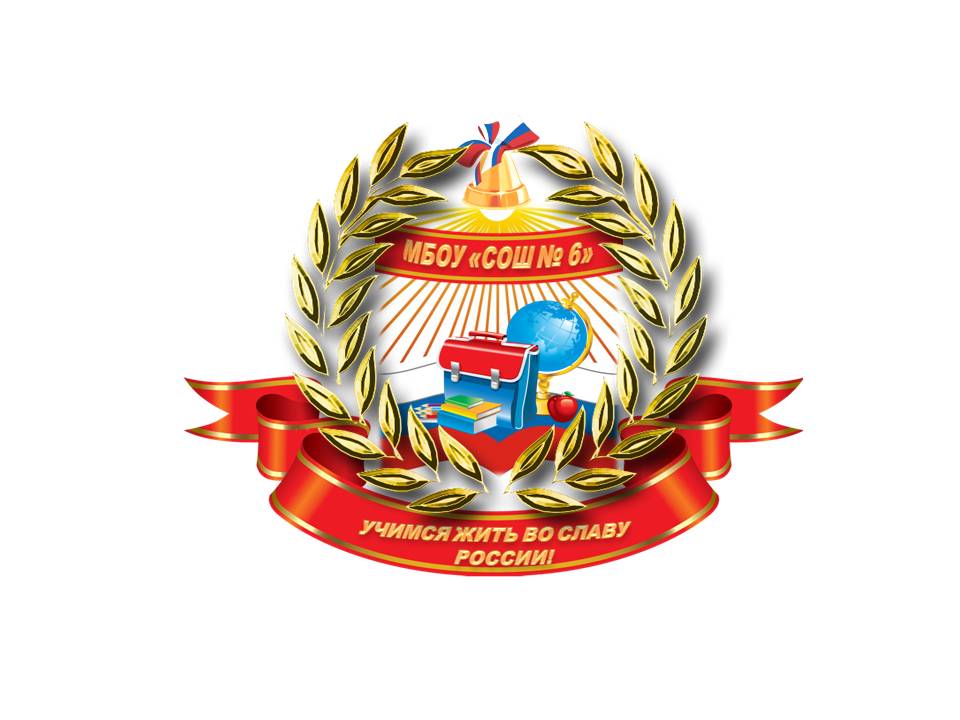 г. Новомосковскавгуст 2015 СОДЕРЖАНИЕ1.1. Введение.1.2. Качество основных видов деятельности. 1.2.1. Организация учебного процесса.1.2.2. Методический потенциал.1.2.3. Организация воспитательного процесса.1.2.4. Содержание образования.1.2.5. Материально-финансовые условия и образовательная инфраструктура.1.2.6. Потенциал педагогических кадров.1.2.7. Управление образовательным учреждением и образовательным процессом.1.3. Качество результатов работы Учреждения, его структурных подразделений, участников образовательного процесса.1.3.1. Обученность учащихся.1.3.2. Воспитанность учащихся.1.3.3. Личностные достижения педагогических работников1.3.4. Результаты совершенствования образовательного процесса.1.3.5.Достижения Организации. Уровень её влияния на социум, другие образовательные системы.1.3.6. Выполнение учебного плана и других запланированных мероприятий.1.3.7. Социальная эффективность деятельности Организации.1.4. Заключение.ВведениеПредлагаем вашему вниманию отчет о результатах самообследования, в котором представлены результаты деятельности  Муниципального бюджетного общеобразовательного учреждения «Средняя общеобразовательная школа № 6» за 2014-2015 учебный год. В докладе содержится информация о деятельности, достижениях, перспективах развития учреждения.Цель школы:  формирование общей культуры личности обучающихся на основе усвоения обязательного минимума содержания общеобразовательных программ, их адаптация к жизни в обществе, создание основы для осознанного выбора и последующего освоения профессиональных образовательных программ, воспитание гражданственности, трудолюбия, уважения к правам и свободам человека, любви к окружающей природе, Родине, семье, формирование здорового образа жизни.Миссия школы:  становление школьника как личности с развитым интеллектом, базовыми основами культуры и активной гражданственности, творческим отношением к миру, социально успешной, способной к преобразовательной деятельности и социальной адаптации в быстро меняющихся условиях современной жизни, имеющей потребности и навыки саморазвития.Задачи школы:- Формирование у обучающегося адекватной современному уровню знаний и уровню образовательной программы (ступени обучения) картины мира;- Формирование человека и гражданина, интегрированного в современное ему общество и нацеленного на совершенствование этого общества;- Формирование духовно-нравственной личности;- Создание условий для социально значимой проектной и исследовательской деятельности как в урочной, так и внеурочной деятельности;- Предоставление обучающимся оптимальных возможностей для получения образования, реализации индивидуальных творческих возможностей;- Оказание социально-психологической и педагогической помощи несовершеннолетним с ограниченными возможностями здоровья и (или) отклонениями в поведении либо несовершеннолетним, имеющим проблемы в обучении;- Выявление несовершеннолетних, находящихся в социально опасном положении, а также не посещающих или систематически пропускающих по неуважительным причинам занятия в Учреждении, принятие мер по их воспитанию и получению ими общего образования;- Осуществление мер по реализации программ и методик, направленных на формирование законопослушного поведения несовершеннолетних;-  Выявление семей, находящихся в социально опасном положении и оказание им помощи в обучении и воспитании детей.1.2. Качество основных видов деятельности1.2.1. Организация учебного процессаОбразовательный процесс в учреждении осуществляется на основе базового образования, определяемого Министерством образования Российской Федерации. Конкретное содержание было реализовано в учебном плане школы. Учебный план на 2013-14 учебный год составлялся на основании Закона Российской Федерации «Об образовании», в соответствии с Базисным планом общеобразовательных учреждений РФ.В учебном плане полностью реализован Федеральный компонент государственного стандарта, который обеспечивает единство образовательного пространства РФ и гарантирует овладение выпускниками школы необходимым минимумом знаний, умений и навыков, обеспечивающих возможности адаптации в современных условиях социальным реалиям и продолжения образования.В течение учебного года заместителем директора по УВР осуществлялся контроль объема выполнения учебных программ по всем предметам учебного плана. С целью своевременного выполнения программ по предметам была организована замена отсутствующих учителей, проведено уплотнение материала. Благодаря проведенным мероприятиям, программы по всем предметам выполнены.В 2014-2015 учебном году в Учреждении обучалось — 449 человек (19  классов-комплектов). Обучение ведётся по ступеням:I ступень – 1– 4 классы (8 классов-комплектов – 197 человек);II ступень – 5 – 9 классы (9 классов-комплектов – 213 человек);III ступень – 10 – 11 классы  (2 класса- комплекта – 40 человек).Формы организации учебного процесса в 2013-14 учебном году:Уроки (классно-урочная форма)Лекции, семинары, практикумы КонсультацииОлимпиады, конкурсыПредметные неделиОткрытые урокиЭкскурсииЗаседания клубаКружкиЭлективные курсыШкола осуществляет образовательный процесс в соответствии с уровнями общеобразовательных программ трех ступеней общего образования:I ступень – начальное общее образование – срок освоения 4 года;II ступень – основное общее образование – срок освоения 5 лет;III ступень – среднее общее образование – срок освоения 2 года. На всех ступенях общего образования реализуются дополнительные образовательные программы различных направленностей.Таблица 1Образовательные программы,  реализуемые в МБОУ «СОШ № 6»Первая ступень обеспечивает воспитание и развитие учащихся, учебный план определяет объём учебной нагрузки учащихся, состав учебных предметов, распределяет учебное время, отводимое на освоение содержания образования по учебным предметам и годам обучения.Реализация учебного плана на начальной ступени общего образования направлена на формирование базовых основ и фундамента всего последующего обучения, в том числе:- учебной деятельности как системы учебных и познавательных мотивов, умения принимать, сохранять, реализовывать учебные цели, умения планировать, контролировать и оценивать учебные действия и их результат;- универсальных учебных действий;- познавательной мотивации и интересов учащихся, их готовности и способности к сотрудничеству и совместной деятельности ученика с учителем и одноклассниками, основы нравственного поведения, определяющего отношения личности с обществом и окружающими людьми.Учебный план и в целом  основная образовательная программа начального общего образования  состоят из двух частей – обязательной части и части, формируемой участниками образовательного процесса.Обязательные предметные области учебного плана: филология, математика и информатика, обществознание и естествознание (окружающий мир), искусство, технология, физическая культура.Обязательная часть учебного плана отражает содержание образования, которое обеспечивает решение важнейших целей современного начального образования:Часть учебного плана, формируемая участниками образовательного процесса, обеспечивает реализацию образовательных потребностей и запросов учащихся. Время, отводимое на данную часть, использовано на увеличение учебных часов, отводимых на занятия физической культурой и внеурочную деятельность. Обучение в первых классах в соответствии с СанПиН 2.4.2.2821-10 организуется только в первую смену при пятидневной неделе с максимально допустимой недельной нагрузкой в 21 академический час и дополнительными недельными каникулами в середине третьей четверти при традиционном режиме обучения.Образовательная недельная нагрузка распределяется равномерно в течение учебной недели, при этом объем максимальной допустимой нагрузки в течение дня не превышает для учащихся 1-х классов 4 уроков и 1 день в неделю – не более 5 уроков  за счет урока физической культуры. Обучение проводится без балльного оценивания знаний учащихся и домашних заданий. Объем максимальной допустимой нагрузки в течение дня для учащихся 2,3,4 классов – не более 5 уроков при 5-ти дневной учебной неделе.Обучение в 1-м классе осуществляется с использованием «ступенчатого» режима обучения в первом полугодии (в сентябре, октябре – по 3 урока в день по 35 минут каждый, в ноябре-декабре – по 4 урока по 35 минут каждый); во втором полугодии (январь – май) – по 4 урока по 45 минут каждый. В середине учебного дня организуется динамическая пауза продолжительностью 40 минут. Продолжительность уроков во 2-х-4-х классах составляет 45 минут.Продолжительность учебного года в 1 классе – 33 недели, во втором и четвертых классах – 34 недели.Изучение предмета «Русский язык» направлено на достижение следующих целей:1) формирование первоначальных представлений о единстве и многообразии языкового и культурного пространства России, о языке как основе национального самосознания; 2) понимание учащимися того, что язык представляет собой явление национальной культуры и основное средство человеческого общения, осознание значения русского языка как государственного языка Российской Федерации, языка межнационального общения; 3) сформированность позитивного отношения к правильной устной и письменной речи как показателям общей культуры и гражданской позиции человека; 4) овладение первоначальными представлениями о нормах русского и родного литературного языка (орфоэпических, лексических, грамматических) и правилах речевого этикета; умение ориентироваться в целях, задачах, средствах и условиях общения, выбирать адекватные языковые средства для успешного решения коммуникативных задач; 5) овладение учебными действиями с языковыми единицами и умение использовать знания для решения познавательных, практических и коммуникативных задач. Литературное чтение:1) понимание литературы как явления национальной и мировой культуры, средства сохранения и передачи нравственных ценностей и традиций; 2) осознание значимости чтения для личного развития; формирование представлений о мире, российской истории и культуре, первоначальных этических представлений, понятий о добре и зле, нравственности; успешности обучения по всем учебным предметам; формирование потребности в систематическом чтении; 3) понимание роли чтения, использование разных видов чтения (ознакомительное, изучающее, выборочное, поисковое); умение осознанно воспринимать и оценивать содержание и специфику различных текстов, участвовать в их обсуждении, давать и обосновывать нравственную оценку поступков героев; 4) достижение необходимого для продолжения образования уровня читательской компетентности, общего речевого развития, т.е. овладение техникой чтения вслух и про себя, элементарными приемами интерпретации, анализа и преобразования художественных, научно-популярных и учебных текстов с использованием элементарных литературоведческих понятий; 5) умение самостоятельно выбирать интересующую литературу; пользоваться справочными источниками для понимания и получения дополнительной информации.Иностранный язык:1) приобретение начальных навыков общения в устной и письменной форме с носителями иностранного языка на основе своих речевых возможностей и потребностей; освоение правил речевого и неречевого поведения; 2) освоение начальных лингвистических представлений, необходимых для овладения на элементарном уровне устной и письменной речью на иностранном языке, расширение лингвистического кругозора; 3) сформированность дружелюбного отношения и толерантности к носителям другого языка на основе знакомства с жизнью своих сверстников в других странах, с детским фольклором и доступными образцами детской художественной литературы. Математика и информатика:1) использование начальных математических знаний для описания и объяснения окружающих предметов, процессов, явлений, а также оценки их количественных и пространственных отношений; 2) овладение основами логического и алгоритмического мышления, пространственного воображения и математической речи, измерения, пересчета, прикидки и оценки, наглядного представления данных и процессов, записи и выполнения алгоритмов; 3) приобретение начального опыта применения математических знаний для решения учебно-познавательных и учебно-практических задач; 4) умение выполнять устно и письменно арифметические действия с числами и числовыми выражениями, решать текстовые задачи, умение действовать в соответствии с алгоритмом и строить простейшие алгоритмы, исследовать, распознавать и изображать геометрические фигуры, работать с таблицами, схемами, графиками и диаграммами, цепочками, совокупностями, представлять, анализировать и интерпретировать данные;5) приобретение первоначальных представлений о компьютерной грамотности.Обществознание и естествознание (Окружающий мир):1) понимание особой роли России в мировой истории, воспитание чувства гордости за национальные свершения, открытия, победы; 2) сформированность уважительного отношения к России, родному краю, своей семье, истории, культуре, природе нашей страны, её современной жизни; 3) осознание целостности окружающего мира, освоение основ экологической грамотности, элементарных правил нравственного поведения в мире природы и людей, норм здоровьесберегающего поведения в природной и социальной среде; 4) освоение доступных способов изучения природы и общества (наблюдение, запись, измерение, опыт, сравнение, классификация и др., с получением информации из семейных архивов, от окружающих людей, в открытом информационном пространстве); 5) развитие навыков устанавливать и выявлять причинно-следственные связи в окружающем мире. Искусство Изобразительное искусство:1) сформированность первоначальных представлений о роли изобразительного искусства в жизни человека, его роли в духовно-нравственном развитии человека; 2) сформированность основ художественной культуры, в том числе на материале художественной культуры родного края, эстетического отношения к миру; понимание красоты как ценности; потребности в художественном творчестве и в общении с искусством; 3) овладение практическими умениями и навыками в восприятии, анализе и оценке произведений искусства; 4) овладение элементарными практическими умениями и навыками в различных видах художественной деятельности (рисунке, живописи, скульптуре, художественном конструировании), а также в специфических формах художественной деятельности, базирующихся на ИКТ (цифровая фотография, видеозапись, элементы мультипликации и пр.).Музыка: 1) сформированность первоначальных представлений о роли музыки в жизни человека, ее роли в духовно-нравственном развитии человека; 2) сформированность основ музыкальной культуры, в том числе на материале музыкальной культуры родного края, развитие художественного вкуса и интереса к музыкальному искусству и музыкальной деятельности; 3) умение воспринимать музыку и выражать свое отношение к музыкальному произведению; 4) использование музыкальных образов при создании театрализованных и музыкально-пластических композиций, исполнении вокально-хоровых произведений, в импровизации. Технология:1) получение первоначальных представлений о созидательном и нравственном значении труда в жизни человека и общества; о мире профессий и важности правильного выбора профессии; 2) усвоение первоначальных представлений о материальной культуре как продукте предметно-преобразующей деятельности человека; 3) приобретение навыков самообслуживания; овладение технологическими приемами ручной обработки материалов; усвоение правил техники безопасности; 4) использование приобретенных знаний и умений для творческого решения несложных конструкторских, художественно-конструкторских (дизайнерских), технологических и организационных задач; 5) приобретение первоначальных навыков совместной продуктивной деятельности, сотрудничества, взаимопомощи, планирования и организации; 6) приобретение первоначальных знаний о правилах создания предметной и информационной среды и умений применять их для выполнения учебно-познавательных и проектных художественно-конструкторских задач. Физическая культура:1) формирование первоначальных представлений о значении физической культуры для укрепления здоровья человека (физического, социального и психологического), о ее позитивном влиянии на развитие человека (физическое, интеллектуальное, эмоциональное, социальное), о физической культуре и здоровье как факторах успешной учебы и социализации; 2) овладение умениями организовывать здоровьесберегающую жизнедеятельность (режим дня, утренняя зарядка, оздоровительные мероприятия, подвижные игры и т. д.); 3) формирование навыка систематического наблюдения за своим физическим состоянием, величиной физических нагрузок, данных мониторинга здоровья (рост, масса тела и др.), показателей развития основных физических качеств (силы, быстроты, выносливости, координации, гибкости). В 4-м классе вводится новый комплексный учебный курс «ОРКСЭ»- модуль «Основы православной культуры».Внеурочная деятельность представлена направлениями:Спортивно-оздоровительное: Валеология – 2 часа в 1а,б классах.Общекультурное: Край наш Тульский – 2 часа в 1 а,б классах.                              Мастерская творческих идей – 1 час в 2а классе.Общеинтеллектуальное: Занимательная математика  – 1час во 2б, 1 час в 4б классах.                                         Секреты русского языка – 3 часа в 1а,б,3а         классах, 1 час в 4в классе.                                         Читай-ка – 3 часа в 1а,б,2б классах, 1 час в 4а классе.                                        Азбука риторики –2 часа во 2а классе.                                         Английский язык – 2 часа в 2а,б, 3а, 4а,б,в классах.                                    Немецкий язык – 2 часа в 2б, 4б классах.                                       Информатика и ИКТ – 4 часа в 3а, 4а,б,в классах.                       Промежуточная     аттестация     учащихся    2–4-х    классов осуществляется в форме итоговой комплексной работы по русскому языку, математике, литературному чтению, окружающему миру.Вторая ступень обеспечивает создание условий для воспитания, становления и формирования личности учащегося, для развития его склонностей, интересов и способности к социальному самоопределению. Основное общее образование является базой для получения среднего общего образования, начального и среднего профессионального образования.Региональный компонент на второй ступени обучения представлен предметом «Русский язык» в 5-х классах по 3 часа, в 6-х классах по 2 часа и в 7- 9 классах по 1 часу.Компонент образовательного учреждения на второй ступени обучения используется на удовлетворение интересов и потребностей личности обучающегося и местного сообщества и представлен предметами:5а,б классы – 1 час«ОБЖ», 1 час  «Информатика и ИКТ»;6а класс - 1 час «ОБЖ», 1 час «Информатика и ИКТ», 1 час «Биология»;7а,б классы – 1 час «ОБЖ», 1 час «Информатика и ИКТ»;8а,б,в классы – 1 час «Искусство (ИЗО)»;9а,б,в классы – 1 час «ОБЖ», 1 час «История (всеобщая история, история России)».Третья ступень является завершающим этапом общеобразовательной подготовки, обеспечивающим освоение обучающимися общеобразовательных программ среднего общего образования, развитие интереса к познанию и творческих способностей учащегося, формирование навыков самостоятельной учебной деятельности на основе дифференциации обучения. В дополнение к обязательным предметам вводятся предметы по выбору самих учащихся в целях реализации интересов, способностей и возможностей личности. Среднее общее образование является основой для получения начального профессионального, среднего профессионального (по сокращенным ускоренным программам) и высшего профессионального образования.Среднее общее образование является обязательным. С целью сохранения преемственности в реализации регионального компонента базисного учебного плана, формирования коммуникативной, языковой и культуроведческой компетенции учащихся на старшей ступени обучения введен предмет «Русский язык» в качестве регионального компонента, а также предмет «Информатика и ИКТ» – в 10-11 классах в объеме по 1 часу.Для формирования стабильных и качественных результатов по основополагающим предметам среднего общего образования увеличено количество часов за счет компонента образовательного учреждения по предметам:10а, 11а, классы – «Литература» на 1 час;10а,11а классы – «Алгебра и начала анализа» на 1 час;10а, 11а классы – «Химия» на 1час.По желанию учащихся и их родителей в школе в 10а, 11а классах из школьного компонента выделены часы на изучение элективных учебных предметов: «Практикум по математике» по 1 часу и «Практикум по русскому языку» по 1 часу.В 10-х классах по окончании учебного года проводятся 5-дневные сборы для юношей. Организация учебных сборов осуществляется на базе образовательного учреждения, а также на базе военно-патриотических молодежных клубов. При этом могут быть выезды (выходы) на стрельбище, согласованные с военным комиссаром района.В школе изучается два иностранных языка: английский язык и немецкий язык. Изучение иностранного языка начинается со 2 класса.Реализуемые в Учреждении основные общеобразовательные программы начального общего, основного общего и среднего общего образования обеспечивают реализацию федерального государственного образовательного стандарта с учетом типа и вида Учреждения, образовательных потребностей и запросов учащихся, включают в себя учебный план, рабочие программы учебных курсов, предметов, дисциплин (модулей) и другие материалы, обеспечивающие духовно-нравственное развитие, воспитание и качество подготовки учащихся.Педагогическим коллективом проводится целенаправленная работа с одарёнными учащимися по развитию их интересов и способностей. В процессе обучения педагоги выявляют индивидуальные и личностные особенности детей, выстраивают траекторию их развития, оказывают педагогическую поддержку и помощь тем, кто имеет признаки одаренности.Для более плодотворной реализации образовательных программ учителя на уроках и во внеурочной деятельности активно используют разнообразные педагогические технологии.Таблица 2Педагогические технологии, используемые во внеурочной деятельностиВ 2014-2015 учебном году благодаря  оснащенности компьютерной и мультимедийной техникой активнее стали применяться информационно-коммуникационные технологии. 100 % педагогов активно используют в своей работе компьютерные технологии.Обновление содержания образования и содержания обучения направлено на реализацию межпредметных связей, интеграцию предметов общеобразовательного цикла, формирование информационно-коммуникационной и социальной компетентности обучающихся.Педагогами школы осваиваются здоровьесберегающие технологии, способствующие сохранению, укреплению здоровья учащихся, формированию осознанности здорового образа жизни. Учреждение в соответствии со своими уставными целями и задачами организует внеурочную деятельность учащихся, используя индивидуально-групповые занятия, индивидуальные и групповые проекты,  проведение конкурсов, соревнований, конференций, праздников, презентаций, экскурсий, викторин, олимпиад.1.2.2. Методический потенциал.Непрерывному повышению профессионально - педагогической компетентности педагогов способствуют система управления, различные формы организации методической работы, направленные на активную, самостоятельную деятельность педагогических работников:· тематические педсоветы;· работа школьных методических объединений и творческих групп;· работа Методического совета;· методические предметные недели;· методические конференции педагогов;· организация научно-исследовательской деятельности учащихся;· творческие отчеты учителей по темам самообразования и темам работы школьного методического объединения;· мониторинговые исследования уровня профессионального мастерства педагогов и уровня подготовки выпускников школы.     В 2014/2015  учебном году коллектив школы работал над методической темой «Совершенствование педагогического мастерства и компетентности педагога в условиях модернизации российской системы образования».Методическая тема определяет цель методической работы: совершенствовать педагогическое мастерство учителя и развивать его основные компетенции, чтобы достичь высоких результатов обучения и воспитания обучающихся.Для реализации этой цели были  определены следующие задачи: 1. Формирование инновационной направленности в деятельности педагогического коллектива школы, проявляющейся в систематическом изучении, обобщении и распространении педагогического опыта, в работе по внедрению достижений педагогической науки. 2. Повышение уровня теоретической  (предметной), психолого-педагогической подготовки учителей. 3.  Организация работы по изучению новых образовательных программ, вариантов учебных планов, изменений в государственных образовательных  стандартах. 4.   Обогащение работы учителей новыми педагогическими технологиями, формами и методами обучения и воспитания. 5.   Организация работы по изучению нормативных документов. 6.   Оказание консультативной помощи учителям в организации педагогического самообразования. 7.   Повышение общей педагогической культуры учителя.Поставленные перед коллективом задачи решались через совершенствование методики проведения уроков, индивидуальной и групповой работы со  слабоуспевающими и одарёнными учащимися, коррекцию знаний учащихся на основе диагностической деятельности учителя, развитие способностей учащихся, повышение у них мотивации к обучению, а также создание условий для повышения уровня квалификации педагогов.Работа Методического совета осуществлялась на основе Закона РФ «Об образовании», Устава МБОУ «СОШ № 6», Положения о Методическом совете МБОУ «СОШ № 6». Задача формирования инновационной направленности в деятельности педагогического коллектива школы решалась благодаря участию педагогов в различных конкурсах и фестивалях педагогического мастерства: Соловьянова Татьяна Анатольевна, учитель немецкого языка - фестиваль педагогических идей «Открытый урок», Фестиваль педагогических разработок «Завуч. Инфо», доклад «ИКТ как средство индивидуализации в образовательном процессе  по иностранному языку». Просветова Н.И., Ерошкина Т.П. доклад на ГМО учителей математики «Проблемы и риски внедрения ФГОС ООО». Миронова В.Д. доклад на ГМО учителей географии «Основы преподавания краеведения в школе в условиях реализации государственных образовательных стандартов общего образования».Повышение уровня  предметной, психолого-педагогической подготовки учителей осуществлялось в разных формах: традиционной — на курсах повышения квалификации, внутри коллектива — на заседаниях методических объединений, семинарах различного уровня, в форме консультационной работы с отдельными педагогами или группой учителей.В 2014-2015 учебном году прошли курсовую переподготовку следующие педагоги и члены администрации школы: Шевякова С.М., Просветова Н.И., Ерошкина Т.П., Проценко Ф.М., Воробьева Л.Н., Ульянова Л.В., Коновалова Л.В., Шаталова Н.И.Важную роль  в организации методической работы в 2014-2015 учебном году  играли формы, связанные с совершенствованием работы учителя по самообразованию. Важнейшими направлениями в самообразовании учителей были следующие: изучение новых программ и учебников, изучение новинок педагогической литературы. Каждый учитель, выбрав методическую тему для самообразования, собирает материал по этой теме, разрабатывает конспекты уроков, внеклассных мероприятий. Наиболее удачные разработки педагоги Кузнецова А.А., Соловьянова Т.А., Шевякова С.М., Крюкова О.Н., Руднева Н.И. публикуют на различных Интернет-сайтах: «Первое сентября», «ЗавучИнфо»; в журналах и сборниках.1.2.3. Организация воспитательного процессаВоспитательный процесс в МБОУ «СОШ № 6» осуществляется в соответствии с Программой духовно-нравственного развития и гражданско-патриотического воспитания «Мы – будущее России», основной целью которой является совершенствование системы духовно-нравственного, гражданского и патриотического воспитания, развитие у учащихся гражданственности, патриотизма как важнейших духовно-нравственных и социальных ценностей, формирование у учащихся высокого патриотического сознания, верности Отечеству, готовности к выполнению конституционных обязанностей,  верности конституционному и воинскому долгу в условиях мирного и военного времени, высокой ответственности и дисциплинированности.Основные направления развития и воспитания учащихся Воспитание гражданственности, патриотизма, уважения к правам, свободам и обязанностям человека.Воспитание нравственных чувств и этического сознания.Воспитание трудолюбия, творческого отношения к учению, труду, жизни.Формирование ценностного отношения к здоровью и здоровому образу жизни.Воспитание ценностного отношения к природе, окружающей среде (экологическое воспитание).Воспитание ценностного отношения к прекрасному, формирование представлений об эстетических идеалах и ценностях (эстетическое воспитание).Таблица 3Кадровое обеспечение воспитательной деятельности                                                 В целях реализации программы духовно-нравственного развития и гражданско-патриотического воспитания учащихся МБОУ «СОШ № 6» активно взаимодействует с социальными партнерами: Таблица 4Дополнительное образование учащихся6 объединений, функционирующих в учреждении, работают по линии  социального партнёрства на основе договоров с муниципальными образовательными учреждениями дополнительного образования детей (МБОУ ДОД «ДЮСШ №1»: Лёгкая атлетика – 2 секции; МБОУ ДОД «ДЮСШ №2»: Волейбол – 2 секции; МБОУ «ДООЦ»: ОФП; МКОУ ДОД «Пушкинская школа» – Пушкинский класс).Таблица 5Занятость учащихсяв работе объединений дополнительного образованияДополнительное образование на базе МБОУ «СОШ № 6» получают 75% учащихся. 144 человека (32%) занимаются в 2-х и более объединениях.Таблица 6Внеурочная деятельность учащихся по ФГОСТаблица 7Осуществление функций классного руководства1.2.4. Содержание образования.Таблица 8Образовательные программы, реализуемые в учрежденииТаблица 9Сведения о рабочих программах учебных курсов, предметов, дисциплин (модулей) (отдельно по каждой заявленной для государственной аккредитации основной образовательной программе)1.2.5. Материально-финансовые условия и образовательная инфраструктура.МБОУ «СОШ № 6» расположено в отдельно стоящем здании, площадью 5686,2 м2. В Учреждении 32 учебных кабинета для проведения учебных занятий и занятий в объединениях дополнительного образования. Имеются специально оборудованные кабинеты: химии, физики, биологии, географии, 2 компьютерных класса (на 15 посадочных мест, все компьютеры объединены локальной сетью). В 30 предметных кабинетах имеются мультимедийные комплексы (компьютер, видеопроектор, экран), на всех компьютерах установлено лицензионное программное обеспечение.Имеется: библиотека - 68,4 м2; медицинский кабинет - 35 м2 и процедурный кабинет - 17,4 м2 которые соответствуют СанПиН 2.4.2.2821-10; столовая - 200 посадочных мест.Созданы условия для занятий физкультурой и спортом: спортивный зал - 280 м2 , оснащенный необходимым инвентарем, зал для занятий лечебной физкультурой, большая спортивная площадка на территории Учреждения (тренажерная площадка - 2205 м2, 2 баскетбольных площадки по 363 м2, футбольное поле - 3449 м2, волейбольная площадка, хоккейная площадка - 684 м2).Материально-техническая база школы позволяет организовать эффективный образовательный процесс. Количество учебных, спортивных площадей, пищеблока соответствуют санитарным нормам. В школе установлена локальная сеть, имеется выход в интернет, позволяющий в полной мере использовать компьютерные мультимедиа-технологии.В течение 2014-2015 учебного года уделялось значительное внимание развитию и совершенствованию материально-технической базы.Таблица 9Совершенствование материально-технической базыМатериально-финансовые условия и образовательная инфраструктураМатериально-технические условия МБОУ «СОШ № 6» соответствуют санитарно-гигиеническим правилам и нормативам, правилам пожарной безопасности. Материально-техническая база школы способствует качественной организации педагогического процесса. Здание школы типовое, наполняемость - 450 человека. Учебно-воспитательный процесс в школе хорошо оснащен оборудованием, учебными пособиями, техническими средствами обучения. Материально-техническая база школы представлена оборудованным спортивным залом, спортивными площадками. Уроки физкультуры обеспечены необходимым спортивным оборудованием. Кроме того, в школе функционируют библиотека, актовый зал и столовая на  200 посадочных мест. Все кабинеты оснащены современной мебелью, хозяйственным инвентарём. Оборудованы  персональные места учителей. Имеется локальная сеть.Оборудование мастерских  позволяет осваивать учебные программы по технологии.Учащиеся занимаются в просторных и светлых классах, укомплектованных мебелью. В кабинете информатики имеются  17 современных компьютеров, мультимедиапроектор, экран, действует локальная сеть, подключен высокоскоростной Интернет. Работает библиотека, в которой есть необходимая художественная и методическая литература. Фонд библиотеки насчитывает 3213 экз.Таблица 10Пополнение материальной базы МБОУ «СОШ №6» 2014/2015 учебном годуВ 2014 году был проведен капитальный ремонт спортзала на сумму 3504266,40 руб., были установлены пластиковые окна и вентиляторы, заменены электропроводка, системы отопления, канализации, горячего и холодного водоснабжения, восстановлены душевые и туалеты в спортивных раздевалках, проведены отделочные работы.Было приобретено спортивное оборудование на сумму 422291 руб. На весенние каникулы за счет спонсорской помощи был произведен капитальный ремонт стоматологического кабинета: установлено пластиковое окно, покрашены водоэмульсионной краской стены и потолок, установлена новая раковина, постелен линолеум, заменена старая мебель на новую.1.2.6. Потенциал педагогических кадров.Качество образовательного процесса обеспечивается профессионализмом педагогического коллектива.В школе работает 32 учителя, из них имеют:высшее образование - 27среднее специальное образование -  5;высшую квалификационную категорию - 14;первую квалификационную категорию – 14;вторую квалификационную категорию – 2;кандидатов наук  – 2.Возраст педагогов:25% учителей в возрасте от 40 до 50 лет; 23% - от 50 до 60 лет; 15% - от 60 до 65 лет;20% - свыше 65 лет; 7,5% – до 30 лет;10% - от 30 до 40 лет.Рисунок 1. Возрастной состав педагогического коллектива, чел.Стаж работы учителей:43 % учителей имеют стаж работы от 20 до 30 лет, 40 % учителей имеют стаж работы от 35 лет и больше. Всего 8 % учителей имеют стаж работы до 10 лет, 10 % - от 10 до 20 лет.Рисунок 2. Характеристика педагогического коллектива по стажу работы, чел.В 2014-2015 учебном году прошли аттестацию педагогических работников на высшую категорию – 2 педагога, на первую – 5 педагогов.Директор школы – кандидат наук, учитель физики – кандидат наук.Среди педагогов:Почетных работников общего образования РФ – 11;Отличников народного просвещения – 4;победитель Национального приоритетного проекта «Образование» - 1;награждены Почетной грамотой Министерства образования и науки РФ – 5; награждены Почетной грамотой Министерства образования и культуры Тульской области – 11;имеют Благодарность губернатора Тульской области – 1;награждены Почетной  грамотой  Комитета по образованию администрации муниципального образования   город Новомосковск – 32.Таблица 11Кадровое обеспечение учебного процесса по основным образовательным программам начального общего, основного общего, среднего общего образованияНачальное общее образованиеОсновное общее образованиеСреднее общее образованиеТаблица 12Сведения о педагогических работниках2.2.7. Управление образовательным учреждением и образовательным процессом.Таблица 13Руководители образовательной организации1.3. Качество результатов работы Учреждения, его структурных подразделений, участников образовательного процесса.1.3.1. Обученность учащихся.Результаты освоения общеобразовательных программТаблица 14Общие результаты обученности за 2014-2015 учебный годДанные, приведенные в таблице, позволяют сделать вывод о том, что среди учеников начальной,  основной и средней школы нет второгодников. К сожалению, приходится отметить, что качество успеваемости снижается от 2 до 11 класса. 8 % учащихся по итогам года имеют только отличные отценки.25% учащихся занимаются на «4» и «5» ,в 11 классе качество обученности составляет 44%, 4 ученика в выпускном классе занимается только на «5».Рисунок 3. Динамика показателей уровня и качества обученности за последние три  годаДанная диаграмма позволяет сделать вывод, что по сравнению с 2012-2013, 2013-2014 учебными годами выросло качество обученности школьников.                                                                              Таблица 15Показатели уровня и качества обученности учащихся 2-11-х классов за 2014-2015 учебный годДанные, приведенные в таблице, позволяют сделать вывод о том, что среди учеников  начальной, основной и средней школы нет второгодников. 	Рисунок 4. Сравнительный анализ среднего оценочного показателя по учреждению  во  2-11 классах за 2012-2013 и 2013-2014 , 2014-2015 учебный год                                                                                                          Таблица 16Результаты ЕГЭ в 2013-2014 учебном годуТаблица 17Результаты ЕГЭ по предметамТаблица 18Сравнительный анализ результатов ЕГЭ за последние три годаПо сравнению с прошлым годом значительно улучшились результаты ЕГЭ по некоторым предметам.Таблица 19Средний балл, полученный на ЕГЭ по предметамПроведенный сравнительный анализ результатов ЕГЭ 2012-2013 и 2013-2014, 2014-2015 учебного года показывает увеличение среднего балла по некоторым предметам. Таблица 20Результаты государственной (итоговой) аттестации выпускников9-х классов за 2014-2015 учебный год                                                                                                  Рисунок 5. Динамика показателей результатов ГИА за последний год, %Анализ результатов экзаменов в 9-х классах показал, что в 2014 – 2015 учебном году учащиеся сдали экзамены лучше, чем в прошлые годы.1.3.2. Воспитанность учащихся.В мониторинговом исследовании по изучению уровня воспитанности приняли участие 457 учащихся 1 – 11 классов, что составило 100% от общего контингента.Изучение уровня воспитанности учащихся 1-4 классов проводилось по методике Н.П. Капустина. Критериями оценивания уровня воспитанности учащихся были любознательность, прилежание, отношение к природе, отношение к школе и отношение к окружающему миру.  	Изучение уровня воспитанности учащихся 5-11 классов проводилось по методике М.И. Шиловой. Критериями оценивания уровня воспитанности учащихся были отношение к обществу, к труду, к людям, к себе и к культуре. Показателями воспитанности выступали долг и ответственность, бережливость, дисциплинированность, ответственное отношение к учению и общественно-полезному труду (трудолюбие), коллективизм и товарищество, доброта и отзывчивость, честность и правдивость, простота и скромность, культурный уровень. Рисунок 6. Уровень воспитанности учащихся МБОУ «СОШ № 6»Данные изучения уровня воспитанности учащихся показали, что 35,5% учащихся нашей школы имеют высокий уровень воспитанности, 34,5% учащихся имеют хороший уровень воспитанности, 27,5 % наших учащихся имеют средний уровень воспитанности и лишь 2,5% учащихся имеют низкий уровень воспитанности. Таким образом, можно сделать вывод, что большая часть учащихся нашей школы (70%) характеризуется достаточно высоким уровнем воспитанности, что свидетельствует о высоком уровне воспитательной работы, проводимой классными руководителями и учреждением в целом. 1.3.3. Личностные достижения педагогических работниковТаблица 21Участие педагогических работников в конкурсах профессионального мастерства1.3.4. Результаты совершенствования образовательного процесса.Результаты участия в олимпиадах и конкурсахВ соответствии с Положением о всероссийской олимпиаде школьников, утвержденным приказом Министерства образования и науки Российской Федерации от 02.12.2009 № 695 и  зарегистрированным Министерством юстиции Российской Федерации от 20.01.2010 №16016, на основании п.п.5.3.4.п. 5.3 Положения о комитете по образованию и науке администрации муниципального образования город Новомосковск, приказа МБОУ «СОШ№ 6» от 01.10.2014 «О проведении школьного этапа всероссийской олимпиады школьников по общеобразовательным предметам», в учреждении прошел школьный этап всероссийской олимпиады школьников, в котором  приняли участие учащиеся 5-11 классов по всем общеобразовательным  предметам. Таблица 22Информация о школьном и муниципальном этапах всероссийской олимпиады школьников в 2014-2015 учебном годуПобедители и призеры школьного этапа всероссийской олимпиады школьников защищали честь своего образовательного учреждения на муниципальном этапе всероссийской олимпиады школьников.Таблица 23Список победителей и призеров муниципального этапа всероссийской олимпиады школьников в 2014–2015 учебном годуТаблица 24Учащиеся со 2 по 11 класс активно участвовали в Международных олимпиадах «Русский медвежонок», «Кенгуру», всероссийской олимпиаде по английскому языку «Британский бульдог»,  «Олимпус», всероссийском соревновании по языкознанию «Осенний марафон» (по английскому языку и немецкому языку), всероссийских дистанционных олимпиадах по иностранному языку «Мультитест», «Альбус», «Винни-Пух».5 Международная олимпиада по страноведению «GOWEST». Приняли участие во всероссийской олимпиаде по русскому языку «Родное слово», всероссийской олимпиаде по общеобразовательным предметам, организованной Центром поддержки талантливой молодежи;  выпускники школы участвовали в региональной олимпиаде «Наследники Левши», в заочных олимпиадах различных высших учебных заведений, во всероссийской дистанционной олимпиаде «Олимпус». Школьники активно участвовали в проекте «Школа цифрового века»: приняли участие во всероссийском фестивале творческих работ и учебных проектов учащихся «Портфолио», участвовали в конкурсе дорожного движения «Безопасное колесо». Приняли участие в шестых областных краеведческих чтениях «Наследие и стратегия развития Тульской области». Областной конкурс исследовательских и творческих работ учащихся «Имя твое неизвестно. Подвиг твой бессмертен», посвященный памятной дате «День Неизвестного Солдата».Таблица 25Результативность участия учащихся в конкурсах и мероприятияхТаблица 26Результативность деятельности педагоговобъединений дополнительного образования1.3.5. Достижения Организации. Уровень её влияния на социум, другие образовательные системыПеречь наград и благодарственных писем в отношении образовательной организации и сотрудниковДиплом  за участие в Общероссийском проекте «Школа цифрового века»;Диплом Института Развития Школьного Образования за организацию сверхпрограммного конкурса Альбус;Сертификат Центра дополнительного образования «Одарённый школьник» центрального оргкомитета конкурса  за помощь в организации конкурса «Русский медвежонок»;Диплом Института продуктивного обучения за организацию международного математического конкурса-игры «Кенгуру»;Благодарность Инновационного института продуктивного обучения за активную работу по организации игрового конкурса по английскому языку «British Bulldog»;Благодарственное письмо оргкомитета международного образовательного проекта «Go West»;Благодарность руководителя международного проекта «VIDEOUROKI.NET»;Благодарность за активное участие в работе проекта для учителей «Инфоурок»;Почетная грамота Новомосковской городской Тульской области организации Профессионального союза работников народного образования и науки Российской Федерации Щербиной Р.М., Рудневой Н.И; Благодарственное письмо Новомосковской городской Тульской области организации Профессионального союза работников народного образования и науки Российской Федерации;Почетная грамота Министерства образования Тульской области Корольковой Ю.М., Шевяковой С.С., Кукоровой Л.Л., Соловьяновой Т.А., Кошкиной И.В.;Благодарственное письмо МУК «Новомосковская библиотечная система» Кузнецовой А.А, Мироновой В.Д.;Почетная грамота комитета по образованию муниципального образования город Новомосковск за высокое качество общего образования, выразившееся в результатах муниципального этапа всероссийской олимпиады школьников Дремову В.Н., Воробьевой Л.Н., Кручине Т.И.;Благодарность международного конкурса фестиваля детского литературно-художественного творчества «Начало in Moscow» Крюковой О.Н.;Благодарность ГОУ ДОД Тульской области «Областной центр детско-юношеского туризма» Трофимовой Г.В.;Грамота Тульской региональной общественной организации «Экологическая защита»;Почетная грамота Комитета памяти Маршала Советского Союза Г.К. Жукова;Почетная грамота комитета по образованию администрации муниципального образования город Новомосковск за успехи в практической подготовке учащихся, значительный вклад в развитие всероссийского олимпиадного движения школьников Воробьевой Л.Н.;Почетные грамоты комитета по образованию администрации муниципального образования город Новомосковск за подготовку победителей и призеров муниципальных конкурсов Шевяковой С.М., Крюковой О.Н., Кузнецовой А.А., Бражниковой Т.Н., Коваленко И.Н., Улановой С.С., Труновой Е.В., Кручине Т.И.;Благодарственное письмо уполномоченного по правам ребенка в Тульской области за участие в областной антинаркотической акции «Вместе против наркотиков»;Благодарность МКУ «Информационно-методический центр» Кузнецовой А.А., Соловьяновой Т.А.;Дипломы администрации муниципального образования город Новомосковск, территориальной избирательной комиссии Новомосковского района за победы в мероприятиях, посвященных Дню молодого избирателя;Благодарственное письмо главы администрации муниципального образования город Новомосковск Шевяковой С.М., Крюковой О.Н., Кузнецовой А.А.; Абрамовой Г.А.Отмечается стабильный рост количества общегородских мероприятий, проводимых Организацией. Почётными гостями многих мероприятий стали глава муниципального образования город Новомосковск А.Е. Пророков, депутат Тульской областной Думы А.В. Рем, глава администрации муниципального образования город Новомосковск В.А. Жерздев, руководитель местного исполнительного комитета Всероссийской политической партии «Единая Россия» М.Ю. Ныренков, депутаты Собрания депутатов муниципального образования город Новомосковск Н.Н. Кончаков, Б.В. Жилин, заведующий кафедрой НФ НГОУ ВПО «Университет Российской Академии образования» Л.А. Сизов. Успехи МБОУ «СОШ № 6» в 2014-2015 учебном году широко освещались в СМИ:17 сюжетов телерадиокомпании «Новомосковск»; 1 сюжет телерадиокомпании «Вести – Тула»; 5 статей на официальном сайте городского округа Новомосковск
5 статей газеты «Новомосковская правда;1статья на официальном сайте «Новомосковской библиотечной системы»; 152 статьи на официальном сайте МБОУ «СОШ №6».Учащийся 11 «А» класса Константин Тимофеев был награжден стипендией главы администрации муниципального образования город Новомосковск за успехи в области учебно-исследовательской деятельности.А учащийся 9 «А» класса Никита Дрожжин был занесён в международную энциклопедию «Лучшие в образовании» и награждён медалью «Одарённый ребёнок». 1.3.6. Выполнение учебного плана и других запланированных мероприятий.Одно из необходимых условий обеспечения качества образования – создание образовательной среды, способствующей развитию, саморазвитию и самореализации всех участников образовательного процесса. Критерии качества созданных в школе условий включают в себя учебно-методическую обеспеченность, качество педагогических кадров, материально-техническую оснащенность, а также санитарно-гигиенические условия и уровень безопасности.Учебный год в Учреждении начинается 1 сентября. Продолжительность учебного года на первой, второй и третьей ступенях общего образования составляет не менее 34 недель без учета  государственной (итоговой) аттестации, в первом классе – 33 недели.Продолжительность каникул в течение учебного года – не менее 30 календарных дней, летом - не менее 8 календарных недель. Для учащихся в первом классе устанавливаются дополнительные недельные каникулы в середине третьей учебной четверти.Учреждение организует образовательный процесс в одну смену. Начало занятий первой смены – 8 часов 30 минут.  В 2013-2014 учебном году режим работы школы таков:- в первом классе – пятидневная учебная неделя, использование «ступенчатого» режима обучения в первом полугодии (в сентябре - октябре – по 3 урока в день по 35 минут каждый, в ноябре-декабре – по 4 урока по 35 минут каждый; январь - май – по 4 урока по 45 минут каждый); - в середине учебного дня организуется динамическая пауза;- во втором - одиннадцатом классах – пятидневная учебная неделя с продолжительностью занятий не более  45 минут каждый;- в десятом и одиннадцатом классах проводятся сдвоенные уроки;продолжительность перемен между уроками составляет 10 минут, после второго и третьего урока  перемена – 20 минут.Дисциплина в Учреждении поддерживается на основе уважения человеческого достоинства учащихся, педагогов. Применение методов физического и психического насилия по отношению к учащимся не допускается. Средняя наполняемость классов – 23 человека. В Учреждении работает группа продленного дня.При составлении учебного плана соблюдалась преемственность между ступенями обучения и классами, сбалансированность между предметными циклами, отдельными предметами. Уровень предельной нагрузки на ученика не превышал предельно допустимого. Учебный план полностью реализован в расписании уроков, занятий дополнительного образования и внеурочной деятельности. Соблюдаются требования СанПиН по распределению уроков по дням и порядку следования ежедневно.1.3.7. Социальная эффективность деятельности ОрганизацииТрадиционными социальными партнерами МБОУ «СОШ № 6» являются: Территориальный центр социальной помощи семье и детям Новомосковского района;Городская детская больница;Тульская детская железная дорога (г. Новомосковск);МБОУ ДОД «Детский оздоровительно-образовательный центр»;МБОУ ДОД «Дворец детского (юношеского) творчества»;МКОУ ДОД «Пушкинская школа», МБОУ ДОД «Детско-юношеская спортивная школа № 1»;МБОУ ДОД «Детско-юношеская спортивная школа № 2»;МБУК «Дом культуры железнодорожников»;НМУП ФОЦ «Олимп»;Спортивный клуб «Химик»;Детская юношеская спортивная школа «Химик»;Культурно-досуговый центр;Городской дворец культуры;НМУП «Стоматологическая поликлиника № 2»;Городской краеведческий музей;ООГО «ДОСААФ России» (проведение учебных сборов 10 классов);Новомосковское благочиние Тульской епархии; МУК «Центральная библиотечная система».С данными учреждениями в течение года было налажено тесное сотрудничество, проведено множество совместных мероприятий. Взаимодействие с учреждениями среднего и высшего профессионального образования, а также службой занятости города в течение последних трех лет осуществляется с позиции информационной работы по профориентации старшеклассников. 2014-2015 учебный год не стал исключением. Так в течение учебного года  были организованы встречи выпускников с представителями:- ГОУ ВПО «Новомосковский институт Российского химико-
технологического университета имени Д.И. Менделеева»;- НОУ ВПО «Университет Российской Академии образования» Новомосковский филиал;- Государственного профессионального образовательного учреждения Тульской области «Новомосковский строительный техникум»;- Государственного образовательного учреждения среднего профессионального образования Тульской области «Новомосковский политехнический колледж»;- Государственной профессиональной образовательной организацией Тульской области «Новомосковский технологический колледж»;- Государственного профессионального  образовательного учреждения  Тульской области «Новомосковский техникум пищевых биотехнологий»;- Государственного образовательного учреждения среднего профессионального образования Тульской области «Новомосковское училище (колледж) олимпийского резерва»;- Государственного учреждения Тульской области «Центр 
занятости населения города Новомосковска».В рамках программы духовно-нравственного воспитания наладилось традиционное сотрудничество школы с Новомосковским благочинием. Хотелось бы выразить сердечную благодарность Благочинному церквей по Новомосковскому округу, игумену Свято-Успенского мужского монастыря г. Новомосковска архимандриту Лавру, помощнику благочинного церквей по Новомосковскому округу по взаимоотношениям церкви и общества, секретарю благочинного Сухачеву Д. Н., помощнику благочинного церквей по Новомосковскому округу по делам молодежи, руководителю Православного молодежного движения г. Новомосковска Шведкову Е.Е. за помощь в организации мероприятий духовно-нравственной направленности.В развитие материально-технической базы школы внесли свой вклад наши социальные партнеры – предприятия, организации, общественно-политические объединения, которые оказали значительную помощь школе.Полнота выполнения политики, обязательств по качеству, социального заказаС целью определения эффективности работы МБОУ «СОШ № 6» была проведена диагностика степени удовлетворенности учащихся и их родителей (законных представителей) работой учреждения. Диагностирование проводилось по методике А.А. Андреева для учащихся и по методике Е.Н. Степанова для родителей (законных представителей).В мониторинговом исследовании приняли участие 457 учащихся 1 – 11 классов и 457 родителей, что составляет 100% от общего контингента.Исследования показали, что преобладающая часть учащихся и родительской общественности имеет высокую степень удовлетворенности работой учреждения (67% и 63% соответственно). При этом удовлетворенность учащихся школьной жизнью чуть выше родительской. Мнения детей и родителей (законных представителей), имеющих среднюю степень удовлетворенности работой учреждения  так же примерно совпадают. При этом здесь, наоборот доминируют родители (законные представители). Разница в показателях составляет 4% (32% и 36% соответственно). Таким образом, высокую и среднюю оценку работы учреждения дали 99 % учащихся и родителей (законных представителей). Низкую степень удовлетворенности работой учреждения имеет ничтожный процент (1% и 0,2%) участников образовательных отношений. Рисунок 7. Диаграмма уровня удовлетворенности учащихся работой учрежденияРисунок 8. Диаграмма уровня удовлетворенности родителей (законных представителей) работой учрежденияРисунок 9. Сравнительная диаграмма уровня удовлетворенности учащихсяи их родителей (законных представителей) работой учрежденияНезначительная разница между показателями удовлетворённости образовательным процессом учеников и родителей так же свидетельствует об эффективности работы школы. В этом случае можно говорить об ориентации педагогов как организаторов учебно-воспитательного процесса на мнение школьников и их родителей (законных представителей), о рефлексивной позиции педагогов и нацеленности педагогической деятельности коллектива школы на удовлетворение образовательных потребностей тех, ради кого она и осуществляется.Результаты полученных исследований позволяют судить о высокой  внутренней эффективности работы учреждения. И взрослые, и дети считают сложившийся внутри образовательного учреждения микроклимат благоприятным, они удовлетворены качеством предоставляемых услуг. Таким образом, мы делаем вывод о том, что деятельность педагогических работников является продуктивной, эффективной и удовлетворяет большую часть родительской и ученической общественности.Полученные результаты диагностики позволяют судить о доверии учреждению со стороны самих учащихся и их родителей (законных представителей). Они так же свидетельствуют о том, что наше учреждение выбрало правильную образовательную и воспитательную политику.1.4. Заключение.Подводя итоги образовательной деятельности, педагогический коллектив определил следующие основные направления развития школы на ближайший учебный год:1. Реализация Федерального государственного стандарта основного общего образования.2. Повышение педагогического мастерства и корпоративной культуры работников учреждения как основы качества образования.3. Создание оптимальных условий для самореализации и самосовершенствования, поддержки и развития творческого потенциала учащихся;4. Реализация программы духовно-нравственного и гражданско-патриотического воспитания учащихся «Мы – будущее России», активизация деятельности детского общественного объединения.5. Дальнейшее развитие материально-технической базы учебно-воспитательного процесса, направленное на формирование современной информационной, безопасной и здоровьесберегающей среды.6. Развитие системы комплексного и взаимосвязанного функционирования автоматизированных информационных технологий, отвечающих современным требованиям  управления образовательным процессом.7. Установление и расширение партнерских связей, совершенствование работы с родительской общественностью;8. Повышение эффективности деятельности органов самоуправления  учреждения;9. Формирование эффективной информационной политики учреждения, направленной на формирование позитивного имиджа школы в условиях конкурентной среды.РАССМОТРЕНООбщим собранием работниковМуниципального бюджетного общеобразовательного учреждения «Средняя общеобразовательная школа № 6» 14 августа 2015 года(Протокол Общего собрания работниковот «28» августа 2015 г. № 2)УТВЕРЖДЕНОприказом Муниципального бюджетногообщеобразовательного учреждения«Средняя общеобразовательная школа № 6»от 14.08.2015г. № 41Начальная ступень образованияОсновная ступень образованияСтаршая ступень образования«Школа 21 века» Н.Ф. Виноградовойосновная общеобразовательная программа основного общего образования основная общеобразовательная программа среднего общего образования Перспективная начальная школаосновная общеобразовательная программа основного общего образования основная общеобразовательная программа среднего общего образования Школа Россииосновная общеобразовательная программа основного общего образования основная общеобразовательная программа среднего общего образования СтупениобразованияТехнологияНачальная школаИнтегрированный урокНачальная школаРазноуровневое обучениеНачальная школаИгровые технологииНачальная школаЗдоровьесберегающие технологииНачальная школаТехнология обучения в сотрудничестве (командная, групповая работа)Начальная школаИнформационно-коммуникационные технологииНачальная школаПроектная технологияНачальная школаСистема инновационной оценки «Портфолио»Основная школаТехнология использования в обучении игровых методов: ролевых, деловых и другие виды обучающих игрОсновная школаОбучение в сотрудничестве (командная, групповая работа)Основная школаРазноуровневое обучениеОсновная школаИнтегрированный урокОсновная школаЗдоровьесберегающие технологииОсновная школаПроектные методы обученияОсновная школаИсследовательские методы в обученииОсновная школаИнформационно-коммуникационные технологииОсновная школаСредняя школаОбучение в сотрудничестве (командная, групповая работа)Средняя школаРазноуровневое обучениеСредняя школаЗдоровьесберегающие технологииСредняя школаПроектные методы обученияСредняя школаТехнология модульного и блочно-модульного обученияСредняя школаИсследовательские методы в обученииСредняя школаЛекционно-семинарско-зачётная система обученияСредняя школаИнформационно-коммуникационные технологииЗаместитель директора по воспитательной работе1Классные руководители 19Педагоги дополнительного образования 10Преподаватель-организатор ОБЖ1Учитель физической культуры2Библиотекарь1Учитель, исполняющий функцию социального педагога1Учитель, осуществляющий функции воспитателя группы продленного дня2МБОУ ДОД «Детско-юношеская спортивная школа № 1»Договор о сотрудничестве от 01.09.2014 МБОУ ДОД «Детско-юношеская спортивная школа № 2»Договор о сотрудничестве от 01.09.2014МБОУ ДОД «Детский оздоровительно-образовательный центр»Договор от 01.09.2014 № 29НМУП ФОЦ «Олимп»Договор о сотрудничестве от 30.05.2014г. МБОУ ДОД «Дворец детского (юношеского) творчества» Договор  от  30.08.2014г.МБОУ ДОД «Пушкинская школа»Договор о сотрудничестве от 01.09.2014 г.МУК «Центральная библиотечная система»Договор о совместной деятельности от 01.01.2014г.; от 01.01.2015г.Тульская детская железная дорога (г.Новомосковск)Договор о взаимоотношениях от 20.01.2014г. №6; от 20.01.2015г.МБУК «Дом культуры железнодорожников»Договор о сотрудничестве от 01.09.2014г.ФГБОУ ВПО «РХТУ им.Д.И. Менделеева» Новомосковский институт (филиал)Договор о сотрудничестве от 01.09.2014г.НОУ ВПО «Университет Российской Академии образования» Новомосковский филиалДоговор о сотрудничестве от 01.09.2014г.ООГО «ДОСААФ России» (проведение учебных сборов 10 классов) Договор от 18.05.2015 г.Новомосковское благочиние Тульской епархии№ п/пНазвание объединения дополнительного образования           РуководительКоличество человек в объединенииТехническая  направленностьТехническая  направленностьТехническая  направленностьТехническая  направленность1Мир черченияЕсипова С.А.152Стоп-кадрТрунова Е.В.20Художественная направленностьХудожественная направленностьХудожественная направленностьХудожественная направленность3АйрисЕсипова С.А.20Естественнонаучная направленностьЕстественнонаучная направленностьЕстественнонаучная направленностьЕстественнонаучная направленность4Юный химикУльянова Л.В.175Удивительный мир физикиКручина Т.И.276Занимательная физикаКручина Т.И.297Трудные вопросы физикиКручина Т.И.258Трудные вопросы математикиСухинова В.А.52Социально-педагогическая направленностьСоциально-педагогическая направленностьСоциально-педагогическая направленностьСоциально-педагогическая направленность9Пушкинский кружокКрюкова О. Н.4510Секреты грамматикиКрюкова О. Н.2711Родное словоКузнецова А.А.6712Лексика и фразеологияТрофимова Г.В.2513Пушкинский классКузнецова А.А.16Туристско-краеведческая направленностьТуристско-краеведческая направленностьТуристско-краеведческая направленностьТуристско-краеведческая направленность14«Земля Новомосковская»Миронова В. Д.                                               50Физкультурно-спортивная направленностьФизкультурно-спортивная направленностьФизкультурно-спортивная направленностьФизкультурно-спортивная направленность15Юный снайперКосарев А.Н.1516Юные инспекторы дорожного движенияКосарев А.Н.1917ВолейболРуднева Н.И.1818ВолейболБогомолов Д.Ю.3019Лёгкая атлетикаРуднева Н.И.1520Лёгкая атлетикаЖивотова И.В.1521ОФПИндюков В.С.51 Итого: Итого: Итого:598Направленность Количество учащихся в объединениях, чел.Доля учащихся от общего числа, %Техническая358Художественная204Естественнонаучная15033Социально-педагогическая18040Туристско-краеведческая5011Физкультурно-спортивная16336Направление внеурочной деятельности Наименование программыКоличество часов в неделюКоличество часов в неделюКоличество часов в неделюКоличество часов в неделюКоличество часов в неделюКоличество часов в неделюКоличество часов в неделюКоличество часов в неделюНаправление внеурочной деятельности Наименование программы1А1Б2А2Б3А4А4Б4ВСпортивно-оздоровительноеВалеология11Спортивно-оздоровительноеОФП (ДОД)11111Спортивно-оздоровительноеВолейбол (ДОД)11Спортивно-оздоровительноеЛёгкая атлетика (ДОД)1Общекультурное Край наш Тульский11Общекультурное Мастерская творческих идей1Общекультурное Айрис (ДО ОО)11Общекультурное ГПД1111111Общеинтеллектуальное Занимательная математика11Общеинтеллектуальное Секреты русского языка1111Общеинтеллектуальное Читай-ка1111Общеинтеллектуальное Азбука риторики2Общеинтеллектуальное Английский язык112212Немецкий язык11Информатика и ИКТ1111СоциальноеЭкскурсии11111111Духовно-нравственноеДОО «Юная Россия»11111111Духовно-нравственноеКлассные часы11111111Всего (по классам)Всего (по классам)999991099КлассКлассный руководительКоличество учащихся1 «А»Шаталова Н.И.291 «Б»Бражникова Т.Н.292 «А»Коновалова Л.В.282 «Б»Ремнева О.Н.223 «А»Есипова С.А.304 «А»Щербина Р.М.224 «Б»Мамашева В.И.164 «В»Коваленко И.Н.235 «А»Краус Т.Д.255 «Б»Кручина Т.И.256 «А»Просветова Н.И.186 «Б»Миронова В.Д.197 «А»Топчий Р.В.308 «А»Руднева Н.И.248 «Б»Крюкова О.Н.219 «А»Шевякова С.М.279 «Б»Воробьева Л.Н.2410 «А»Полей Н.А.2411 «А»Кузнецова А.А.16Наименование программыСроки освоенияРеквизитыОсновная образовательная программа начального общего образования.  4 годаПринята на Педагогическом совете (протокол № 9 от 31.08.2011 г.), утверждена приказом директора № 64-Д от 31.08.2011 г.)Основная образовательная программа основного общего образования5 летПринята на Педагогическом совете (протокол № 8 от 30.08.2010 г.), утверждена приказом директора № 83-Д от 30.08.2010 г.)Основная образовательная программа среднего  общего  образования2 годаПринята на Педагогическом совете (протокол № 8 от 28.08.2013 г.), утверждена приказом директора №  82/2-Д от 02.09.2013 г.)КлассНаименование учебного курса, предмета, дисциплины (модуля)Количество часов (в неделю), выделенных в учебном планеРеквизиты примерной программы (автор программы, год издания), на основе которой разработана рабочая программаУчебники (авторы, год издания)Соответствие (несоответствие) Федеральным перечням учебников, рекомендованных (допущенных) к использованию в образовательном процессе в образовательных учреждениях, реализующих образовательные программы общего образования и имеющих государственную аккредитациюНачальное образованиеНачальное образованиеНачальное образованиеНачальное образованиеНачальное образованиеНачальное образованиеОбразовательная программа «Школа России»Образовательная программа «Школа России»Образовательная программа «Школа России»Образовательная программа «Школа России»Образовательная программа «Школа России»Образовательная программа «Школа России»1бРусский язык 5Рабочая программа по русскому языку для 1-4 классов, составленная на основе  программы по русскому языку к УМК «Школа России» для 1-4 классов общеобразовательных учреждений. Авторы: Канакина В.П., Горецкий В.Г. и др./ Сборник рабочих программ. Науч. рук. Плешаков А.А. – М.: Просвещение, 2011Горецкий В.Г., Кирюшкин В.А., Виноградская Л.А., Бойкина М.В. Азбука. Учебник. 1 класс в 2-х частях. М.: Просвещение, 2013. Горецкий В.Г., Федосова Н.А.Прописи. 1 класс.  4-х частях. М.: Провещение, 2013г.
Канакина  В.П., Горецкий В.Г. «Русский язык». Учебник. 1 класс. М.: Просвещение Рабочая тетрадь. Русский язык. 1 кл. Канакина В.П.Соответствует1бЛитературное чтение4Рабочая программа по литературному чтению для 1-4 классов, составленная на основе  программы по литературному чтению к УМК «Школа России» для 1-4 классов общеобразовательных учреждений. Авторы: Климанова Л.Ф., Горецкий В.Г. Сборник рабочих программ. Науч. рук. А.А.Плешаков. – М.: Просвещение, 2011Климанова Л.Ф. и др. Родная речь. Учебник 1класс. М.: Просвещение, 2013.Климанова Л.Ф. Родная речь. Рабочая тетрадь М.: Просвещение, 2013г.Соответствует1бМатематика 4Рабочая программа по математике для 1-4 классов, составленная на основе программы по математике к УМК «Школа России» для 1-4 классов общеобразовательных учреждений. Авторы: Моро М.И., Бантова М.А., Бельтюкова Г.В. и др. Сборник рабочих программ. Науч. рук. А.А.Плешаков. – М.: Просвещение, 2011.Моро М.И. и др. Математика. Учебник 1класс. В 2 частях. М.: Просвещение, 2013.Моро М.И. и др. Математика. Рабочие тетради к учебнику «Математика 1 класс». М.: Просвещение, . Волкова С. И. Проверочные работы по математике. 1 класс М.: Просвещение, 2013гСоответствует1бОкружающий мир (человек, природа, общество, безопасность жизнедеятельно-сти2Рабочая программа по окружающему миру для 1-4 классов, составленная на основе   программы по окружающему миру к УМК «Школа России» для 1-4 классов общеобразовательных учреждений. Автор: Плешаков А.А. Сборник рабочих программ. Науч. рук. Плешаков А.А. – М.: Просвещение, 2011.А.А. Плешаков. Окружающий мир. Учебник. 1 класс. М.: Просвещение, 2013. В 2-х частях.А.А. Плешаков. Рабочая тетрадь. 1 класс. М.: Просвещение.2013  г.Тесты к учебнику «Окружающий мир» для 1 класса, ( автор А.А. Плешаков, Н.Н. Гара, З.Д Назарова). М.: Просвещение, .Соответствует1бМузыка 1Рабочая программа по музыке для 1-4 классов, составленная на основе  программы по музыке для 1-4 классов общеобразовательной школы. Авторы: Критская Е.Д., Сергеева Г.П. - М.: Просвещение, 2011.Е.Д. Критская, Г.П. Горяева, Т.С. Шмагина. Музыка. 1 класс. Учебник. М.: Просвещение, 2013.Соответствует1бИзобразительное искусство1Рабочая программа по изобразительному искусству для 1-4 классов, составленная на основе программы «Изобразительное искусство». Авторы: Б.М.Неменский, Л.А.Неменская, Н.А.Горяева и др. под редакцией Неменского Б.М. - М.: Просвещение, 2012.Коротеева Е.И. Под ред. Неменского Б.М. «Изобра-зительное искусство» 1кл. М. Просвещение, .Соответствует1бТехнология1Рабочая программа по технологии для 1-4 классов, составленная на основе  программы  по технологии к УМК «Школа России» для 1-4 классов общеобразовательных учреждений. Авторы: Роговцева Н.И., Анащенкова С.В.  Сборник рабочих программ. Науч. рук. Плешаков А.А. – М.: Просвещение, 2011.Роговцева Н.И., Богданова Н.В. Технология. 1класс.- М.: Просвещение, 2013.Роговцева Н.И., Богданова Н.В. Рабочая тетрадь. Технология. 1класс.  - М.: Просвещение, 2013.Соответствует1бФизическая культура3Рабочая программа по физической культуре для 1-4 классов, составленная на основе программы по физической культуре под редакцией В.И. Ляха. – М.: Просвещение,  2011Лях  В. И. Мой друг физкультура: 1–4кл. – М.: Просвещение, 2013.2аРусский язык5Рабочая программа по русскому языку для 1-4 классов, составленная на основе  программы по русскому языку к УМК «Школа России» для 1-4 классов общеобразовательных учреждений. Авторы: Канакина В.П., Горецкий В.Г. и др./ Сборник рабочих программ. Науч. рук. Плешаков А.А. – М.: Просвещение, 2011Канакина  В.П., Горецкий В.Г. «Русский язык». Учебник. 2 класс. М.: Просвещение,2013.Рабочая тетрадь. Русский язык.2 кл. Канакина В.П. М.: Просвещение,2013.Соответствует 2аЛитературное чтение4Рабочая программа по литературному чтению для 1-4 классов, составленная на основе  программы по литературному чтению к УМК «Школа России» для 1-4 классов общеобразовательных учреждений. Авторы: Климанова Л.Ф., Горецкий В.Г.  Сборник рабочих программ. Науч. рук.  Плешаков. – М.: Просвещение, 2011.Климанова Л.Ф., Горецкий В.Г. «Литературное чтение»  в 2 ч..М. «Просвещение». 2013.Литературное чтение. Рабочая тетрадь. Пособие для учащихся ОУ. М., Просвещение, .Соответствует2аИностранный язык2Рабочая программа по английскому языку  составлена на основе программы «Английский язык. 2-4 классы». Авторы: В. П. Кузовлев, Н. М. Лапа, Э. Ш. Перегудова. М.: Просвещение, 2010. Кузовлев  В.П. «Английский язык», 2 кл.  М.,Просвещение, 2013.Соответствует2аМатематика4Рабочая программа по математике для 1-4 классов, составленная на основе программы по математике к УМК «Школа России» для 1-4 классов общеобразовательных учреждений. Авторы: Моро М.И., Бантова М.А., Бельтюкова Г.В. и др. Сборник рабочих программ. Науч. рук. Плешаков. – М.: Просвещение, 2011.Моро М.И. и др. Математика. Учебник 2класс. В 2 частях. М.: Просвещение, 2013.Моро М.И. и др. Математика. Рабочие тетради к учебнику «Математика 2 класс». М.: Просвещение, 2013г.Соответствует2аОкружающий мир2Рабочая программа по окружающему миру для 1-4 классов, составленная на основе   программы по окружающему миру к УМК «Школа России» для 1-4 классов общеобразовательных учреждений. Автор: Плешаков А.А./ Сборник рабочих программ. Науч. рук. Плешаков А.А. – М.: Просвещение, 2011.Плешаков А.А. «Мир вокруг нас» 2ч. М.. Просвещение, 2013. Рабочая тетрадь  «Окружающий мир». Пособие для учащихся  в 2-х частях. 8-е издание. М.: Просвещение, 2013.Соответствует2аМузыка1Рабочая программа по музыке для 1-4 классов, составленная на основе  программы по музыке для 1-4 классов общеобразовательной школы. Автор: Критская Е.Д., Сергеева Г.П. - М.: Просвещение, 2011.Е.Д. Критская, Г.П. Горяева, Т.С. Шмагина. Музыка. 2 класс. Учебник. М.: Просвещение, 2013.Соответствует2аИзобразительное искусство1Рабочая программа по изобразительному искусству для 1-4 классов, составленная на основе программы «Изобразительное искусство». Авторы: Б.М.Неменский, Л.А.Неменская, Н.А.Горяева и др. под редакцией Неменского Б.М. - М.: Просвещение, 2012.Коротеева Е.И. Под ред. Неменского Б.М. «Изобразительное искусство» 2 кл. М. Просвещение, .Соответствует2аТехнология1Рабочая программа по технологии для 1-4 классов, составленная на основе  программы  по технологии к УМК «Школа России» для 1-4 классов общеобразовательных учреждений. Авторы: Роговцева Н.И., Анащенкова С.В. ./ Сборник рабочих программ. Науч. рук. Плешаков А.А. – М.: Просвещение, 2011.Роговцева Н.И.. Богданова Н.В. «Технология»  2 кл., М.. Просвещение, 2013. Технология. Рабочая тетрадь Н.И. Роговцева. Пособие для учащихся ОУ. М.: Просвещение, .Соответствует2аФизическая культура3Рабочая программа по физической культуре для 1-4 классов, составленная на основе программы по физической культуре под редакцией В.И. Ляха. – М.: Просвещение,  2011Лях  В. И. Мой друг физкультура: 1–4кл. – М.: Просвещение, 2013.СоответствуетОбразовательная программа «Начальная школа 21 века»Образовательная программа «Начальная школа 21 века»Образовательная программа «Начальная школа 21 века»Образовательная программа «Начальная школа 21 века»Образовательная программа «Начальная школа 21 века»Образовательная программа «Начальная школа 21 века»1аРусский язык5Рабочая программа по курсу «Русский язык» составлена на основе авторской программы С.В. Иванова «Русский язык». Программа составлена в соответствии с требованиями федерального компонентаГСНОО(приказМО №1089)Иванова С.В.»Русский язык»- Вента-Граф 2012.Справочное пособие по русскому языку «Аквариум» 2011 Узорова Е.А., Нефедова О.В.Соответствует1аЛитературное чтение 4Рабочая программа составлена на основе программы УМК «Начальная школа XXI века» под редакцией Н.Ф. Виноградовой.. /Сборник программ к комплекту учебников «Начальная школа XXI века» - М. : Вентана – Граф, 2011.Учебники –  Ефросинина Л. А. Литературное слушание: учебник для 1-4кл. в 2 частях. – М.: Вентана-Граф, 2012. Ефросинина Л. А. Хрестоматия по литературному чтению. 2-4 кл. в 2 ч. – М.: Вентана-Граф, 2012.Учебные пособия – Ефросинина Л. А. Рабочие тетради «Литературное чтение». 1-4 кл. – М.: Вентана-Граф, 2012. Книгочей: словарь - справочник по литературному чтению: для младших школьников / Ефросинина Л. А.. – М.: Вентана-Граф, 2011.Соответствует1аМатематика 4Рабочая программа по математике составлена на о плана,  «Планируемых результатов начального общего образования» (под редакцией Г. С. Ковалевой, О. Б. Логиновой),  «Примерных программ начального общего образования», Авторской программы «Математика» /автор В.Н. Рудницкая. (Сборник программ к комплекту учебников «Начальная школа XXIвека» под общ. ред. Н.Ф. Виноградовой, Москва: Издательский центр «Вентана — Граф» 2012г.)Рудницкая В.Н., Юдачёва Т.В. Математика: 1класс: учебник для учащихся общеобразовательных учреждений: в 2 ч. – М.: Вентана – Граф, 2011Соответствует1аОкружающий мир 2Рабочая программа курса «Окружающий мир» разработана, по варианту авторской программы для 2 класса Н.Ф. Виноградовой, Г.С. Калининой. Окружающий мир / Сборник программ к комплекту учебников «Начальная школа ХХI века» - М.: Вентана - Граф, .   Виноградова Н.Ф. Окружающий мир: 1-4 класс: Учебник для учащихся общеобразовательных учреждений: в  2 частях Ч. 1 – 3-е изд., дораб. - М.: Вентана - Граф, 2012.- 160 с.: ил.- ( Начальная школа XXI века).Виноградова Н.Ф. Окружающий мир: 1-4 класс: Учебник для учащихся общеобразовательных учреждений: в  2 частях Ч. 2 – 3-е изд., дораб. - М.: Вентана - Граф, 2012.- 160 с.: ил.- ( Начальная школа XXI века).Соответствует1аМузыка 1Рабочая программа по музыке для 1 классов разработана на основе Е. Д. Критской, Г.П. Сергеевой, Т.С.Шмагиной, рекомендованной Министерством образования и науки  от 06.10.2009г №373».1.Критска Е. Д.,  Сергеева Г. И. Шмагина Т. С.  Музыка 1 класс: учебник для общеобразовательных учреждений М.: Просвещение, 2011.2.Критская Е. Д., Сергеева Г. И., Шмагина Т. С.  Музыка 2 класс: рабочая тетрадь, М. Просвещение 2011.Соответствует1аИзобразительное искусство1Рабочая программа составлена на основе  программы УМК «Начальная школа XXI века» под редакцией Н.Ф. Виноградовой. Интегрированная программа, авторы Л.Г.Савенкова, Е.А.Ермолинская.   Савенкова Л.Г., Ермолинская Е.А. Изобразительное искусство 1,2,3,4 классы- учебник для учащихся общеобразовательных учреждений- М. Вентан-Граф, 2011г.Соответствует1аТехнология 1Рабочая программа по технологии разработана на основе авторской программы Е. А. Лутцевой «Технология».Учебник «Технология». 1-4 класс. Автор Е. А.Лутцева, Москва, «Вентана Граф», .  Рабочая тетрадь  1-4 класс. Автор Е. А. Лутцева, Москва, «Вентана-Граф», .Методическое пособие для учителя «Технология». 1-4 класс. Автор Е. А. Лутцева, Москва, «Вентана-Граф», .Соответствует1аФизическая культура 3Рабочая программа по «Физическая культура» разработана на основе примерной программы по физической культуре и авторской программы «Физическая культура»  В.И. Ляха (М, «Просвещение», 2012 год), Лях  В. И. Мой друг физкультура: 1–4кл. – М.: Просвещение 2013Соответствует2бРусский язык 5Рабочая программа по курсу «Русский язык» составлена на основе авторской программы С.В. Иванова «Русский язык». Программа составлена в соответствии с требованиями федерального компонентаГСНОО(приказМО №1089)Иванова С.В.»Русский язык»- Вента-Граф 2012.Справочное пособие по русскому языку «Аквариум» 2011 Узорова Е.А., Нефедова О.ВСоответствует2бМатематика 4Рабочая программа по математике составлена на основе  «Примерных программ начального общего образования»,Авторской программы «Математика» /автор В.Н. Рудницкая. (Сборник программ к комплекту учебников «Начальная школа XXI века» под общ. ред. Н.Ф. Виноградовой, Москва: Издательский центр «Вентана — Граф» 2012г.)Рудницкая В.Н., Юдачёва Т.В. Математика: 2 класс: учебник для учащихся общеобразовательных учреждений: в 2 ч. – М.: Вентана – Граф, 2011Соответствует2бЛитературное чтение4 Рабочая программа по литературному чтению  разработана на основе программы УМК «Начальная школа XXI века» под редакцией Н.Ф. Виноградовой.. /Сборник программ к комплекту учебников «Начальная школа XXI века» - М. : Вентана – Граф, 2011.Ефросинина Л. А. Литературное слушание: учебник для 1-4кл. в 2 частях. – М.: Вентана-Граф, 2012. Ефросинина Л. А. Хрестоматия по литературному чтению. 2-4 кл. в 2 ч. – М.: Вентана-Граф, 2012.Учебные пособия – Ефросинина Л. А. Рабочие тетради «Литературное чтение». 1-4 кл. – М.: Вентана-Граф, 2012. Книгочей: словарь - справочник по литературному чтению: для младших школьников / Ефросинина Л. А.. – М.: Вентана-Граф, 2011.Соответствует2бИностранный язык2Рабочая программа  по английскому языку разработана на основе авторской программы М.З. Биболетовой «программа курса английского языка кУМК «Enjoy English» для учащихся 2-9 классов общеобразовательных учреждений,федерального компонента государственного стандарта общего образования.УМК по английскому языку: Биболева М.З.- учебники (2 класс) - рабочая тетрадь №1 (2 класс)- звукозаписи к учебнику и рабочим тетрадям (2 класс) Вентана-Граф 2011 Соответствует2бОкружающий мир2Рабочая программа курса «Окружающий мир» разработана, по варианту авторской программы для 2 класса Н.Ф. Виноградовой, Г.С. Калининой. Окружающий мир / Сборник программ к комплекту учебников «Начальная школа ХХI века» - М.: Вентана - Граф, .      Виноградова Н.Ф. Окружающий мир: 1-4 класс: Учебник для учащихся общеобразовательных учреждений: в  2 частях Ч. 1 – 3-е изд., дораб. - М.: Вентана - Граф, 2012.- 160 с.: ил.- ( Начальная школа XXI века).Виноградова Н.Ф. Окружающий мир: 1-4 класс: Учебник для учащихся общеобразовательных учреждений: в  2 частях Ч. 2 – 3-е изд., дораб. - М.: Вентана - Граф, 2012.- 160 с.: ил.- ( Начальная школа XXI века).Соответствует2бИзобразительное искусство1Рабочая программа составлена на основе  программы УМК «Начальная школа XXI века» под редакцией Н.Ф. Виноградовой. Интегрированная программа, авторы Л.Г.Савенкова, Е.А.Ермолинская.   Савенкова Л.Г., Ермолинская Е.А. Изобразительное искусство 1,2,3,4 классы- учебник для учащихся общеобразовательных учреждений- М. Вентан-Граф, 2011г.Соответствует2бТехнология 1Рабочая программа по технологии разработана на основе авторской программы Е. А. Лутцевой «Технология».Учебник «Технология». 1-4 класс. Автор Е. А.Лутцева, Москва, «Вентана Граф», .  Рабочая тетрадь  1-4 класс. Автор Е. А. Лутцева, Москва, «Вентана-Граф», .Методическое пособие для учителя «Технология». 1-4 класс. Автор Е. А. Лутцева, Москва, «Вентана-Граф», .Соответствует2бФизическая культура 3Рабочая программа по «Физическая культура» разработана на основе примерной программы по физической культуре и авторской программы «Физическая культура»  В.И. Ляха (М, «Просвещение», 2012 год.)Лях  В. И. Мой друг физкультура: 1–4кл. – М.: Просвещение 2013Соответствует2бМузыка 1Рабочая программа по музыке для 2классов разработана на основе Е. Д. Критской, Г.П. Сергеевой, Т.С.Шмагиной, рекомендованной Министерством образования и науки  от 06.10.2009г №373».1.Критска Е. Д.,  Сергеева Г. И. Шмагина Т. С.  Музыка 2 класс: учебник для общеобразовательных учреждений М. Просвещение, 2011.2.Критская Е. Д., Сергеева Г. И., Шмагина Т. С.  Музыка 2 класс: рабочая тетрадь, М. Просвещение 2011.Соответствует3аРусский язык5Рабочая программа по курсу «Русский язык» составлена на основе авторской программы С.В. Иванова «Русский язык». Программа составлена в соответствии с требованиями федерального компонентаГСНОО(приказМО №1089)Иванова С.В.»Русский язык»- Вента-Граф 2012.Справочное пособие по русскому языку «Аквариум» 2011 Узорова Е.А., Нефедова О.ВСоответствует3аЛитературное чтение4Рабочая программа по «Литературное чтение» составлена на основе авторской программы Л.А Ефросининой, М.И. Омороковой «Литературное чтение», (приказ МО РФ № 1089 от 05.03.04 г.) и с учетом федерального базисного учебного плана (приказ МО РФ № 1312 от 09.03.04 г.) Ефросинина Л. А. Литературное слушание: учебник для 3 кл. в 2 частях. – М.: Вентана-Граф, 2012.Ефросинина Л. А. Хрестоматия по литературному чтению. 3 кл. в 2 ч. – М.: Вентана-Граф, 2012Соответствует3аМатематика 4Рабочая программа по математике составлена на основе  «Примерных программ начального общего образования»,Авторской программы «Математика» /автор В.Н. Рудницкая. (Сборник программ к комплекту учебников «Начальная школа XXIвека» под общ. ред. Н.Ф. Виноградовой, Москва: Издательский центр «Вентана — Граф» 2012г.)Рудницкая В.Н., Юдачёва Т.В. Математика: 3 класс: учебник для учащихся общеобразовательных учреждений: в 2 ч. – М.: Вентана – ГрафСоответствует3аАнглийский язык2Рабочая программа составлена на основе:авторской программы курса английского языка к УМК «EnjoyEnglish» для учащихся 2классовобщеобразовательных учреждений (Обнинск:Титул, 2006).Биболетова М. 3.   и   др.   EnjoyEnglish:   учебник   английского   языка   для   3   класса / М. 3. Биболетова. - Обнинск: Титул, 2006.Биболетова М. 3. и др. EnjoyEnglish: книга для учителя / М. 3. Биболетова. - Обнинск:                     Титул, 2006.Биболетова М. 3. и др. EnjoyEnglish: рабочая тетрадь / М. 3. Биболетова. - Обнинск: Титул, 2006.	Биболетова М. 3. и др. EnjoyEnglish: аудиокассета / М. 3. Биболетова. - Обнинск: Титул, 2006.Соответствует3аОкружающий мир2Рабочая программа курса«Окружающий мир» разработана по варианту авторской программы для 3 класса Н.Ф. Виноградовой, Г.С. Калининой. Окружающий мир / Сборник программ к комплекту учебников «Начальная школа ХХI века» - М.: Вентана - Граф, .Окружающий мир: учебник для 1-4 кл. в 2 частях.Виноградова Н. Ф., – М.: Вентана-Граф, 2012.Соответствует3аИзобразительное искусство1Рабочая программа составлена на основе программы УМК «Начальная школа XXI века» под редакцией Н.Ф. Виноградовой. Интегрированная программа, авторы Л.Г.Савенкова, Е.А.Ермолинская.   . /Сборник программ к комплекту учебников «Начальная школа XXI века» -М. : Вентана – Граф, 2009.Савенкова Л.Г., Ермолинская Е.А. Изобразительное искусство 1,2,3,4 классы- учебник для учащихся общеобразовательных учреждений- М. Вентан-Граф, 2011г.Соответствует3аТехнология 1Рабочая программа по технологии разработана на основе требований Федерального государственного образовательного стандарта начального общего образования (.) и авторской программы Е. А. Лутцевой «Технология». «Технология». 1-4 класс. Автор Е. А. Лутцева, Москва, «Вентана Граф», .  Рабочая тетрадь  1-4 класс. Автор Е. А. Лутцева, Москва, «Вентана-Граф», .Методическое пособие для учителя «Технология». 1-4 класс. Автор Е. А. Лутцева, Москва, «Вентана-Граф», .Соответствует3аМузыка 1Рабочая программа по музыке для 3 классов разработана на основе Е. Д.Критской, Г.П. Сергеевой, Т.С.Шмагиной, рекомендованной Министерством образования и науки  от 06.10.2009г №373».1.Критска Е. Д.,  Сергеева Г. И. Шмагина Т. С.  Музыка 3 класс: учебник для общеобразовательных учреждений М. Просвещение, 2011..Критская Е. Д., Сергеева Г. И., Шмагина Т. С.  Музыка 3 класс: рабочая тетрадь, М. Просвещение 2011.Соответствует3аФизическая культура3Рабочая программа по «Физическая культура» разработана на основе примерной программы по физической культуре и авторской программы «Физическая культура»  В.И. Ляха (М, «Просвещение», 2012 год), годаЛях  В. И. Мой друг физкультура: 1–4кл. – М.: Просвещение 2013Соответствует4б,вРусский язык 5Рабочая программа по курсу «Русский язык» составлена на основе авторской программы С.В. Иванова «Русский язык». Программа составлена в соответствии с требованиями федерального компонентаГСНОО(приказМО №1089)Иванова С.В.»Русский язык»- Вента-Граф 2012.Справочное пособие по русскому языку «Аквариум» 2011 Узорова Е.А., Нефедова О.ВСоответствует4б,вЛитературное чтение 4Рабочая программа составлена на основе программы УМК «Начальная школа XXI века» под редакцией Н.Ф. Виноградовой. /Сборник программ к комплекту учебников «Начальная школа XXI века» - М. : Вентана – Граф, 2011.Ефросинина Л. А. Литературное слушание: учебник для 1-4кл. в 2 частях. – М.: Вентана-Граф, 2012. Ефросинина Л. А. Хрестоматия по литературному чтению. 2-4 кл. в 2 ч. – М.: Вентана-Граф, 2012.Учебные пособия – Ефросинина Л. А. Рабочие тетради «Литературное чтение». 1-4 кл. – М.: Вентана-Граф, 2012. Книгочей: словарь - справочник по литературному чтению: для младших школьников / Ефросинина Л. А.. – М.: Вентана-Граф, 2011.Соответствует4б.вМатематика 4Рабочая программа по математике составлена на основе  «Примерных программ начального общего образования»,Авторской программы «Математика» /автор В.Н. Рудницкая. (Сборник программ к комплекту учебников «Начальная школа XXIвека» под общ. ред. Н.Ф. Виноградовой, Москва: Издательский центр «Вентана — Граф» 2012.Рудницкая В.Н., Юдачёва Т.В. Математика: 4 класс: учебник для учащихся общеобразовательных учреждений: в 2 ч. – М.: Вентана – ГрафСоответствует4б,вИностранный язык2Рабочая программа составлена на основе:авторской программы курса английского языка к УМК «EnjoyEnglish» для учащихся 2классовобщеобразовательных учреждений (Обнинск:Титул, 2006).Учебник   английского   языка   для   4  класса / М. 4. Биболетова. - Обнинск: Титул, 2006.Биболетова М. 4. и др. EnjoyEnglish: книга для учителя / М. 4. Биболетова. - Обнинск:                     Титул, 2006.Биболетова М. 4. и др. EnjoyEnglish: рабочая тетрадь / М. 4. Биболетова. - Обнинск: Титул, 2006.	Биболетова М. 4. и др. EnjoyEnglish: аудиокассета / М. 4. Биболетова. - Обнинск: Титул, 2006.Соответствует4б,вОкружающий мир2Рабочая программа курса «Окружающий мир» разработана по варианту авторской программы для 3 класса Н.Ф. Виноградовой, Г.С. Калининой. Окружающий мир / Сборник программ к комплекту учебников «Начальная школа ХХI века» - М.: Вентана - Граф, .Окружающий мир: учебник для 1-4 кл. в 2 частях. Виноградова Н. Ф., – М.: Вентана-Граф, 2012.Соответствует4б,вИзобразительное искусство1Рабочая программа составлена на основе  программы УМК «Начальная школа XXI века» под редакцией Н.Ф. Виноградовой. Интегрированная программа, авторы Л.Г.Савенкова, Е.А.Ермолинская.   Савенкова Л.Г., Ермолинская Е.А. Изобразительное искусство 1,2,3,4 классы- учебник для учащихся общеобразовательных учреждений- М. Вентан-Граф, 2011г.Соответствует4б,вТехнология 1Рабочая программа по технологии разработана на основе требований Федерального государственного образовательного стандарта начального общего образования (.) и авторской программы Е. А. Лутцевой «Технология».«Технология». 1-4 класс. Автор Е. А. Лутцева, Москва, «Вентана Граф», .  Рабочая тетрадь  1-4 класс. Автор Е. А. Лутцева, Москва, «Вентана-Граф», .Методическое пособие для учителя «Технология». 1-4 класс. Автор Е. А. Лутцева, Москва, «Вентана-Граф», .Соответствует4б,вФизическая культура3 Рабочая программа по «Физическая культура» разработана на основе примерной программы по физической культуре и авторской программы «Физическая культура»  В.И. Ляха (М, «Просвещение», 2012 год), года.Лях  В. И. Мой друг физкультура: 1–4кл. – М.: Просвещение 2013Соответствует4б.вМузыка 1Рабочая программа по музыке для 4 классов разработана на основе Е. Д. Критской, Г.П. Сергеевой, Т.С.Шмагиной, рекомендованной Министерством образования и науки  от 06.10.2009г №373».Критска Е. Д.,  Сергеева Г. И. Шмагина Т. С.  Музыка 3 класс: учебник для общеобразовательных учреждений М. Просвещение, 2011.2.Критская Е. Д., Сергеева Г. И., Шмагина Т. С.  Музыка 3 класс: рабочая тетрадь, М. Просвещение 2011.СоответствуетОбразовательная программа « Перспективная начальная школа»Образовательная программа « Перспективная начальная школа»Образовательная программа « Перспективная начальная школа»Образовательная программа « Перспективная начальная школа»Образовательная программа « Перспективная начальная школа»Образовательная программа « Перспективная начальная школа»4аРусский язык 5 Рабочая программа по предмету  «Русский язык» составлена на основе авторской программы по обучению грамоте Н.Г. Агарковой,  Н.М. Лавровой  и программы по русскому языку М.Л. Каленчук,  Н. А. Чураковой, О.В. Малаховской, Т.А. Байковой, Н.М. Лавровой  -   «Программы по учебным предметам»,  М.:  Академкнига/учебник , . – Ч.1: 240 с)  Каленчук М.Л., Малаховская О.В., Чуракова Н.А. Русский язык. В 3-х ч. 4 класс: Учебник. — М.: Академкнига/Учебник,2012г.Соответствует4аЛитературное чтение 4Рабочая программа разработана на основе планируемых результатов начального общего образования, примерной программы начального общего образования, авторской программы УМК «Перспективная начальная школа» Н.А. Чураковой, «Литературное чтение». Чуракова Н.А. Литературное чтение. 4 класс: Учебник. В 2 ч. — М.: Академкнига/Учебник, 2011 Малаховская О.В. Литературное чтение. 4 класс: Хрестоматия/ Под редакцией Чураковой Н.А. — М.: Академкнига/Учебник, 2011 Соответствует4аИностранный язык 2Рабочая программа составлена на основе:авторской программы курса английского языка к УМК «EnjoyEnglish» для учащихся 2классовобщеобразовательных учреждений (Обнинск:Титул, 2006).Учебник   английского   языка   для   4  класса / М. 4. Биболетова. - Обнинск: Титул, 2006.Биболетова М. 4. и др. EnjoyEnglish: книга для учителя / М. 4. Биболетова. - Обнинск:                     Титул, 2006.Биболетова М. 4. и др. EnjoyEnglish: рабочая тетрадь / М. 4. Биболетова. - Обнинск: Титул, 2006.	Биболетова М. 4. и др. EnjoyEnglish: аудиокассета / М. 4. Биболетова. - Обнинск: Титул, 2006.Соответствует4аМатематика 4Рабочая программа «Математика»Разработана на основе  «Перспективная начальная школа» и учебника «Математика», автор А.Л. Чекин.Чекин А.Л. Математика. 1-4 класс: Учебник. В 2 ч. — М.: Академкнига/Учебник, 2010- 2011.Захарова О.А., Юдина Е.П. Математика в вопросах и заданиях: Тетрадь длясамостоятельной работы 1-4 класс (в 2-х частях) — М.: Академкнига/Учебник, 2010 - 2011.Захарова О.А. Математика в практических заданиях: Тетрадь длясамостоятельной работы:  1-4 класс. — М.: Академкнига/Учебник, 2010 - 2011.	Соответствует4аОкружающий мир 2Рабочая программа учебного предмета «Окружающий мир» составлена в соответствии на основе авторской программы  О.Н.Федотовой, Г.В.Трафимовой  УМК «Перспективная начальная школа», .. О.Н.Федотова, Г.В.Трафимова, С.А.Трафимов «Окружающий мир»(Москва, Академкнига/Учебник,2011г.), хрестоматия  О.Н.Федотова, Г.В.Трафимова, С.А.Трафимов (Москва, Академкнига/Учебник, .) Соответствует4аМузыка 1Рабочая программа по музыке для 4 классов разработана на основе Е. Д. Критской, Г.П. Сергеевой, Т.С.Шмагиной, рекомендованной Министерством образования и науки  от 06.10.2009г №373».Критска Е. Д.,  Сергеева Г. И. Шмагина Т. С.  Музыка 3 класс: учебник для общеобразовательных учреждений М. Просвещение, 2011.2.Критская Е. Д., Сергеева Г. И., Шмагина Т. С.  Музыка 3 класс: рабочая тетрадь, М. Просвещение 2011.Соответствует4аИзобразительное искусство1Рабочая программа разработана на основе примерной образовательной программы для общеобразовательных школ, рекомендованной Министерством образования и науки РФ авторы: В.С. Кузин, Е.В. Шорохов, Т.Я. Шпикалова, Э.И. Кубышкина, С.П. Ломов, С.Е. Игнатьев.В. С. Кузин, Э. И. Кубышкина  учебник « Изобразительное искусство 4 класс» ООО « Дрофа», 2002.Соответствует4аТехнология 1Рабочая программа по технологии разработана на основе развивающей личностно-ориентированной системы «Перспективная начальная школа», Авторы: Т.М. Рогозина, И.Б. Мылова для УМК системы «Перспективная начальная школа».Рагозина Т.М, Гринева А.А., Мылова И.Б. Технология. 1-4  класс: Учебник. — М.: Академкнига/Учебник.Соответствует4аФизическая культура 3Рабочая программа по «Физическая культура» разработана на основе примерной программы по физической культуре и авторской программы «Физическая культура»  В.И. Ляха (М, «Просвещение», 2012 год).Лях  В. И. Мой друг физкультура: 1–4кл. – М.: Просвещение 2013СоответствуетОсновное общее образованиеОсновное общее образованиеОсновное общее образованиеОсновное общее образованиеОсновное общее образованиеОсновное общее образование5а,бРусский язык8Рабочая программа по русскому языку для 5классов разработана на основе авторской программы для общеобразовательных учреждений В.В. Бабайцевой и др., Ахременкова Л.А. «Шаг за шагом. 5 класс»- Москва: Просвещение- . .Бабайцева В. В. Явления переходности в грамматике русского языка. — М., 2000..Бабайцева В. В. Система односоставных предложений в современном русском языке. — М., 2004..Бабайцева В. В., Беднарская Л. Д., Рудо-Мазина Н. Е. Русский язык. Тренинг по пунктуации.М.,2003.7.Бабайцева В. В., Сальникова О. А. Русский язык. Тренинг по орфографии. — М., 2004.Соответствует5а,бЛитература2Рабочая программа по литературе для 5классов   разработана на основе авторской программы для общеобразовательных учреждений В.Я. Коровиной, Литература 5 класс. Учебник-хрестоматия для общеобразовательных учреждений в 2-х частях. Авторы-составители В. Я. Коровина, В. П. Журавлев и др. – М.: Просвещение,2012.Соответствует5а,бИностранный язык3Рабочая программа по английскому языку для 5класса разработана на основе авторской программы М.З. Биболетовой «программа курса английского языка кУМК «Enjoy English» Рабочая программа по немецкому языку, составленная на основе программы  «Немецкий язык, 5-9 классы». Авторы: И.Л.Бим, М.А. Лытаева. М.: Просвещение, 2010.О.В. Афанасьева, И.В - Учебники (5-9 класс)Учебник Enjoy English (М.З. Биболетова, Н.Н.Трубанёва), грамматика английского языка. Сборник упражнений. 5-6 классы. Часть 1, 2. По новому образовательному стандарту (второго поколения). ФГОС. К учебнику Биболетовой М.З. и др. "Enjoy English. 5-6 классы". Бим  И.Л., Рыжова Л.И. Немецкий  язык. 5 кл.  М.. Просвещение, 2012.Соответствует5а,бМатематика 5Рабочая программа составлена на основе примерной  программы основного общего образования по  математике. Автор В.И. Жохов. – М: Мнемозина,2009г.Учебник: Математика 5 класс Н.Я Виленкин, В.И.Жохов, А.С.Чесноков,   С.И.Шварцбурд. М, Мнемозина, 2011г.Соответствует5а,бИстория 2Рабочая программа  составлена на основе программы  «История России. 5-9 классы». Авторы А.А.Данилов, Л.Г.Косулина. М.: Просвещение, 2010.Рабочая программа  составлена на основе программы   по всеобщей истории 5-9 классов. Авторы:  А.А.Вигасин, О.С.Сороко-Цюпа. М.: Просвещение, 2011.Вигасин А.А., Годер Г.И. и др. История древнего мира. 5 кл.,  .Соответствует5а,бПриродоведение 2Рабочая программа составлена на основе программы  по природоведению. Авторы: В.В. Пасечник, В.В. Латюшин, В.М. Пакулова. Дрофа, 2011.Пакулова, В. М.Природоведение. 5 класс:  учебник для общеобразовательных учреждений / В. М. Пакулова, Н.В. Иванова. - 2-е изд., стереотип. - М. : Дрофа, 2012.Пакулова В. М.Природоведение. Природа неживая и живая. 5 кл. : рабочая тетрадь  / 3-е изд., стереотип. - М.: Дрофа, Соответствует5а,бИскусство (Музыка)1Рабочая программа по музыке составлена на основании программы «Музыка. 5-7 классы: программа для общеобразовательных учреждений». Авторы: Сергеева Г.П., Критская Е.Д.  М.: Просвещение, 2011.Критская Е.Д., Г.П.Сергеева, Т.С.Шмагина, Музыка. Учебник.5 класс. М.:Просвещение, 2012г.Соответствует5а,бИскусство (ИЗО)1Рабочая программа   составлена на основе программы «Изобразительное искусство» 5-9 классы. Автор: Б.М. Неменский. М.:Просвещение, 2011Горяева, Н. А., Островская, О. В. Изобразительное искусство. Декоративно-прикладное искусство в жизни человека: учебник. 5 кл. / под ред. Б. М. Неменского. – М.: Просвещение, не ранее 2010г.Соответствует5а,бТехнология 2Рабочая программа, составленная на основе  программы «Технология. 5-8 классы». Автор: В.Д. Симоненко.  Москва. Вентана-Граф, 2010Крупская ЮВ., Лебедева Н.И., Литикова Л.В. и др /Под ред. Симоненко В.Д. Технология. 5 класс. Обслуживающий труд..М.: Вентана – Граф.,2012Технология. 5 класс: учебник для общеобразовательных учреждений: вариант для мальчиков /Правдюк, Самородский, Симоненко./Под ред. Симоненко В.Д. – М.: Вентана-Граф. 2012.Соответствует5а,бОсновы безопасности жизнедеятельности1Рабочая программа составлена на основе программы по курсу «Основы  безопасности жизнедеятельности».  Авторы: А.Т.Смирнов, Б.О.Хренников, М.В.Маслов  М.: Просвещение, 2007)Смирнов А.Т., Хренников Б.О.;  под общей редакцией Смирнова А. Т., Основы безопасности жизнедеятельности, учебник для 5 кл. -М.: Просвещение, 2012.-191 с.Соответствует5а,бФизическая культура 3Рабочая программа  по физической культуре для 5  общеобразовательных классов. Разработана на основе авторской программы для общеобразовательных учреждений «Комплексная программа физического воспитания учащихся  1 - 11 классов» В.И. Лях, А.А. Зданевич.Э.Д. Днепров, А.Г. Аркадьев. – М.: Дрофа, 2007. 2. Лях В.И., Зданевич А.А. Комплексная программа физического воспитания учащихся 1–11-х классов. – М.: Просвещение, 2011.3.  Кофман Л.Б.  Настольная книга учителя физической культуры. – М., Физкультура и спорт,  1998.Соответствует5а,бИнформатика и ИКТ1Рабочая программа разработана  на основе программы для общеобразовательных учреждений. Информатика и ИКТ. 8-9 классы.  Автор: Н.В. Макарова – СПб.:  Питер, 2010.Макарова Н.В., Волкова И.В.. Николайчук Г.С. и др. Информатика и ИКТ. Учебник 8-9 класс /Под редакцией проф. Н.В. Макаровой – СПб.: Питер, 2012.Информатика и ИКТ. Практикум 8-9 класс /под ред. проф.  Н.В. Макаровой. – СПб.: Питер, 2010.Соответствует6а,бРусский язык 5Рабочая программа по русскому языку для 5классов разработана на основе авторской программы для общеобразовательных учреждений В.В. Бабайцевой и др.,Ахременкова Л.А. «Шаг за шагом. 6 класс»- Москва: Просвещение- . 4.Бабайцева В. В. Явления переходности в грамматике русского языка. — М., 2000.5.Бабайцева В. В. Система односоставных предложений в современном русском языке. — М., 2004.6.Бабайцева В. В., Беднарская Л. Д., Рудо-Мазина Н. Е. Русский язык. Тренинг по пунктуации.М.,2003.7.Бабайцева В. В., Сальникова О. А. Русский язык. Тренинг по орфографии. — М., 2004.Соответствует6а,бЛитература 2Рабочая программа по литературе для 6классов   разработана на основе авторской программы для общеобразовательных учреждений В.Я. Коровиной, Литература 6 класс. Учебник-хрестоматия для общеобразовательных учреждений в 2-х частях. Авторы-составители В. Я. Коровина, В. П. Журавлев и др. – М.: Просвещение,2012.Соответствует6а,бИностранный язык 3Рабочая программа по английскому языку для 6класса разработана на основе авторской программы М.З. Биболетовой «программа курса английского языка кУМК «Enjoy English» О.В. Афанасьева, И.В - Учебники (5-9 класс)Учебник Enjoy English (М.З. Биболетова, Н.Н.Трубанёва), грамматика английского языка. Сборник упражнений. 5-6 классы. Часть 1, 2. По новому образовательному стандарту (второго поколения). ФГОС. К учебнику Биболетовой М.З. и др. "Enjoy English. 5-6 классы". Соответствует6а,бМатематика 5Рабочая программа составлена на основе примерной  программы основного общего образования по  математике. Автор В.И. Жохов. – М: Мнемозина,2009г.Учебник: Математика 5 класс Н.Я Виленкин, В.И.Жохов, А.С.Чесноков,   С.И.Шварцбурд. М, Мнемозина, 2011г.Соответствует6а,бИнформатика  и ИКТ1Рабочая программа на основе программы для общеобразовательных учреждений. Информатика и ИКТ. 6-9 классы.  Автор: Н.В. Макарова – СПб.:  Питер, 2010.Макарова Н.В., Волкова И.В.. Николайчук Г.С. и др. Информатика и ИКТ. Учебник 6-9 класс /Под редакцией проф. Н.В. Макаровой – СПб.: Питер, 2012.Информатика и ИКТ. Практикум 6-9 класс /под ред. проф.  Н.В. Макаровой. – СПб.: Питер, 2010.Соответствует6а,бИстория 2Рабочая программа  составлена на основе программы  «История России. 6-9 классы». Авторы А.А.Данилов, Л.Г.Косулина. М.: Просвещение, 2010.Рабочая программа  составлена на основе программы   по всеобщей истории 5-9 классов. Авторы:  А.А.Вигасин, О.С.Сороко-Цюпа. М.: Просвещение, 2011.Данилов А.А., Косулина Л.Г. История Россиии. 6 кл. М.. Просвещение,2012.Агибалова Е.В., Донской Г.М. «История Средних веков», 6 кл. Просвещение, 2012Соответствует6а,бГеография1Рабочая программа составлена на основе авторской программы общеобразовательных учреждений, допущенных Министерством образования РФ под редакцией А.И.Алексеева, Е.К.Липкиной, В.В.Николиной.- М.: Просвещение, 2009.Академический учебник. География. Природа и люди. 6 класс. А.И. Алексеев. – М.: Просвещение, 2010. Академический учебник. География. Природа и люди. 6 класс. А.И. Алексеев. – М.: Просвещение, 2010. Географический атлас. 6.- М.: Дрофа, 2010.. Контурная карта. 6, - М.: Дрофа, 2010.Соответствует6а,бБиология 1Рабочая программа МОУ по биологии 6 класс разработана на основе авторской программы для общеобразовательных учреждений В.В. Пасечника и др.Пасечник В.В., Биология 6. Бактерии. Грибы. Растения. – М.: Дрофа 2011Соответствует6 а,бОбществознание1Рабочая программа составлена на основе программы для общеобразовательных учреждений. Обществознание. 6 – 9 классы. Кравченко А.И. Русское слово, 2009.Кравченко А.И., Певцова Е.А. «Обществознание»,6 кл. Русское слово, 2012.Соответствует6а,бИскусство (музыка)1Рабочая программа «Музыка. 5-7 классы»,  составленная на основе программы «Музыка. Критская Е.Д., Г.П.Сергеева, Т.С.Шмагина, Критская Е.Д., Г.П.Сергеева, Т.С.Шмагина, Музыка. Учебник. 6 класс. М.:Просвещение,2012г.Соответствует6а,бИскусство (ИЗО)1Рабочая программа   составлена на основе программы «Изобразительное искусство» 5-9 классы. Автор: Б.М. Неменский. М.:Просвещение, 2011Неменская Л.А. / Под ред. Неменского Б.М. Изобразительное искусство.  6 класс.-М.: Просвещение, 2012 Соответствует6а,бТехнология 2Рабочая программа, составленная на основе  программы «Технология. 5-8 классы». Автор: В.Д. Симоненко.  Москва. Вентана-Граф, 2010.Крупская ЮВ., Лебедева Н.И., Литикова Л.В. и др /Под ред. Симоненко В.Д. Технология. 6 класс. Обслуживающий труд..М.: Вентана – Граф.  2012Технология. 6 класс: учебник для общеобразовательных учреждений: технический труд. /Самородский, Симоненко, Тищенко./Под ред. Симоненко В.Д. – М.: Вентана-Граф. 2012.Соответствует6а,бОсновы безопасности жизнедеятельности1Рабочая программа составлена на основе программы по курсу «Основы  безопасности жизнедеятельности».  Авторы: А.Т.Смирнов, Б.О.Хренников, М.В.Маслов  М.: Просвещение, 2007)Смирнов А.Т., Хренников Б.О.;  под общей редакцией Смирнова А. Т., Основы безопасности жизнедеятельности, учебник для 6 кл. - М.: Просвещение, 2012.Соответствует6а,бФизическая культура3Рабочая программа, составленная на основе программы для общеобразовательных учреждений. Физическая культура. 1-11кл.  Авторы: В.И. Лях, А.А. Зданевич, М., Просвещение, 2011.Виленский М. Я., Туревский И. М., Торочкова Т. Ю. Физическая культура, 5-7 классы,2012 гг.Соответствует7а,бРусский язык4Рабочая программа по русскому языку для 7классов разработана на основе авторской программы для общеобразовательных учреждений В.В. Бабайцевой и др.,Бабайцева В.В., Чеснокова Л.Д.  Русский язык. Теория. 5-9 классы..Русский язык. Практика. 7 класс  / под  ред. Ю.С. ПичуговаНикитина Е.И. Русская речь. 5-9 классы.Соответствует7аЛитература2Рабочая программа по литературе для 7классов   разработана на основе авторской программы для общеобразовательных учреждений В.Я. КоровинойЛитература 7 класс. Учебник-хрестоматия для общеобразовательных учреждений в 2-х частях. Авторы-составители В. Я. Коровина, В. П. Журавлев и др. – М.: Просвещение,2012.Соответствует7аАлгебра3Рабочая программа МБОУ разработана на основе авторской программы для общеобразовательных учреждений Ю.Н. Макарычев, Н.Г. Миндюк, К.И. Нешков, С.Б. Суворова,Учебник алгебра 7. Авторы Ю.Н. Макарычев, Н.Г. Миндюк, К.И. Нешков, С.Б. Суворова. Москва. Просвящение 2013г.Дидактические материалы алгебра 7. Авторы Ю.Н. Макарычев, Н.Г. Миндюк, Л.Б. Крайнева. Москва. Просвящение 2009г.Соответствует7аИностранный язык3Рабочая программа по английскому языку для 7класса разработана на основе авторской программы М.З. Биболетовой «программа курса английского языка кУМК «Enjoy English» О.В. Афанасьева, И.В - Учебники (5-9 класс)Учебник Enjoy English (М.З. Биболетова, Н.Н.Трубанёва), грамматика английского языка. Сборник упражнений. 5-7 классы. Часть 1, 2. По новому образовательному стандарту (второго поколения). ФГОС. К учебнику Биболетовой М.З. и др. "Enjoy English. 7классы". 	Соответствует7аГеометрия 2Рабочая программа составлена на основе авторской программы «Геометрия 7-9 класс», принадлежащей авторскому коллективу в составе: Л.С. Атанасян, В.Ф. Бутузов, С.Б. Кадомцев. (Москва «Просвещение», .).Учебник «Геометрия 7-9» авторы: Л.С. Атанасян, В.Ф. Бутузов,С.Б. Кадомцев,Э.Г. Позняк, И.И.Юдина «Просвещение»  .Соответствует7аИнформатика и ИКТ1Рабочая программа составлена на основе авторской программы Л. Л. Босовой, 2005г.Босова Л.Л. Информатика и ИКТ: учебник для 7класса. – М.: БИНОМ. Лаборатория знаний, 2011.Соответствует7аИстория 2Рабочая программа  составлена на основе программы  «История России. 6-9 классы». Авторы А.А.Данилов, Л.Г.Косулина. М.: Просвещение, 2010.Рабочая программа  составлена на основе программы   по всеобщей истории 5-9 классов. Авторы:  А.А.Вигасин, О.С.Сороко-Цюпа. М.: Просвещение, 2011.Данилов А.А., Косулина Л.Г. История Россиии. 7 кл. М.. Просвещение,2012.Агибалова Е.В., Донской Г.М. «История Средних веков», 7 кл. Просвещение, 2012Соответствует7аОбществознание 1Рабочая программа составлена на основе программы для общеобразовательных учреждений. Обществознание. 6 – 9 классы. Кравченко А.И. Русское слово, 2009.Кравченко А.И., Певцова Е.А. «Обществознание», 7 кл. Русское слово, 2012.Соответствует7аГеография 2Рабочая программа составлена на основе авторской программы общеобразовательных учреждений, допущенных Министерством образования РФ под редакцией А.И.Алексеева, Е.К.Липкиной, В.В.Николиной.- М.: Просвещение, 2009.География России. 7 классы. Учебник. А.И. Алексеев. – М.: Просвещение. 2010 Географический атлас. 6,7,8,9 кл.- М.: Дрофа, 2010.Контурная карта. 6,7,8,9 кл. - М.: Дрофа, 2010.Соответствует7аФизика 2Рабочая программа, составленная на основе программы для общеобразовательных учреждений «Физика. 7-9 классы».  Авторы: Е.М. Гутник, А.В. Пёрышкин, Дрофа, 2009.А.В. Пёрышкин .Физика.7класс Учебник-  М.: Дрофа, 2012.Сборник вопросов и задач по физике. 7-9 кл.  В.И. Лукашик –М.:.Просвещение,2011Соответствует7аБиология 2Рабочая программа по биологии 7 класс разработана на основе авторской программы для общеобразовательных учреждений В.В. Пасечника и др.,Латюшин В.В., Шапкин В.А., Биология 7. Животные. – М.: Дрофа, 2011Соответствует7аИскусство (Музыка)1Рабочая программа «Музыка. 5-7 классы»,  составленная на основе программы «Музыка. Критская Е.Д., Г.П.Сергеева, Т.С.Шмагина,Критская Е.Д., Г.П.Сергеева, Т.С.Шмагина, Музыка. Учебник. 7 класс. М.:Просвещение,2012г.Соответствует7аИскусство(ИЗО)1Рабочая программа   составлена на основе программы «Изобразительное искусство» 5-9 классы. Автор: Б.М. Неменский. М.:Просвещение, 2011Неменская Л.А. / Под ред. Неменского Б.М. Изобразительное искусство.  6 класс.-М.: Просвещение, 2012 Соответствует7аТехнология 2Рабочая программа, составленная на основе  программы «Технология. 5-8 классы». Автор: В.Д. Симоненко.  Москва. Вентана-Граф, 2010.Крупская ЮВ., Лебедева Н.И., Литикова Л.В. и др /Под ред. Симоненко В.Д. Технология. 6 класс. Обслуживающий труд..М.: Вентана – Граф.  2012Технология. 6 класс: учебник для общеобразовательных учреждений: технический труд. /Самородский, Симоненко, Тищенко./Под ред. Симоненко В.Д. – М.: Вентана-Граф. 2012.Соответствует7аОсновы безопасности жизнедеятельности1Рабочая программа составлена на основе программы по курсу «Основы  безопасности жизнедеятельности».  Авторы: А.Т.Смирнов, Б.О.Хренников, М.В.Маслов  М.: Просвещение, 2007)Смирнов А.Т., Хренников Б.О.;  под общей редакцией Смирнова А. Т., Основы безопасности жизнедеятельности, учебник для 6 кл. - М.: Просвещение, 2012.Соответствует7аФизическая культура3Рабочая программа, составленная на основе программы для общеобразовательных учреждений. Физическая культура. 1-11кл.  Авторы: В.И. Лях, А.А. Зданевич, М., Просвещение, 2011.Виленский М. Я., Туревский И. М., Торочкова Т. Ю. Физическая культура, 5-7 классы,2012 гг.Соответствует8а,бРусский язык4Рабочая программа по русскому языку для 8классов разработана на основе авторской программы для общеобразовательных учреждений В.В. Бабайцевой и др.Бабайцева В.В., Чеснокова Л.Д.  Русский язык. Теория. 5-9 классы..Русский язык. Практика. 8 класс  / под  ред. Ю.С. ПичуговаНикитина Е.И. Русская речь. 5-9 классы.Соответствует8а,бЛитература 2Рабочая программа по литературе для 8классов   разработана на основе авторской программы для общеобразовательных учреждений В.Я. Коровиной.Литература 8 класс. Учебник-хрестоматия для общеобразовательных учреждений в 2-х частях. Авторы-составители В. Я. Коровина, В. П. Журавлев и др. – М.: Просвещение,2012.Соответствует8а,бИностранный язык3Рабочая программа по английскому языку для 8класса разработана на основе авторской программы М.З. Биболетовой «программа курса английского языка кУМК «Enjoy English».О.В. Афанасьева, И.В - Учебники (5-9 класс)Учебник Enjoy English (М.З. Биболетова, Н.Н.Трубанёва), грамматика английского языка. Сборник упражнений. 5-7 классы. Часть 1, 2. По новому образовательному стандарту (второго поколения). ФГОС. К учебнику Биболетовой М.З. и др. "Enjoy English. 7классы". Соответствует8а,бАлгебра 3Рабочая программа МБОУ разработана на основе авторской программы для общеобразовательных учреждений Ю.Н. Макарычев, Н.Г. Миндюк, К.И. Нешков, С.Б. Суворова,Учебник алгебра 8. Авторы Ю.Н. Макарычев, Н.Г. Миндюк, К.И. Нешков, С.Б. Суворова. Москва. Просвящение 2013г.Дидактические материалы алгебра 8. Авторы Ю.Н. Макарычев, Н.Г. Миндюк, Л.Б. Крайнева. Москва. Просвящение 2009г.Соответствует8а,бГеометрия 2Рабочая программа составлена на основе авторской программы «Геометрия 7-9 класс», принадлежащей авторскому коллективу в составе: Л.С. Атанасян, В.Ф. Бутузов, С.Б. Кадомцев. (Москва «Просвещение», .).Учебник «Геометрия 7-9» авторы: Л.С. Атанасян, В.Ф. Бутузов,С.Б. Кадомцев,Э.Г. Позняк, И.И.Юдина «Просвещение»  .Соответствует8а,бИнформатика и ИКТ1Рабочая программа составлена на основе авторской программы Л. Л. Босовой, 2005г.Босова Л.Л. Информатика и ИКТ : учебник для 8класса. – М.: БИНОМ. Лаборатория знаний, 2011.Соответствует8а,бИстория 2Рабочая программа  составлена на основе программы  «История России. 6-9 классы». Авторы А.А.Данилов, Л.Г.Косулина. М.: Просвещение, 2010.Рабочая программа  составлена на основе программы   по всеобщей истории 5-9 классов. Авторы:  А.А.Вигасин, О.С.Сороко-Цюпа. М.: Просвещение, 2011.Данилов А.А., Косулина Л.Г., История России  8 класс. - М.: Просвещение, 2012.Юдовская А.Я., Баранов П.А.,Ванюшкина Л.М. Всеобщая история. История  Нового  времени 8 класс. - М.: Просвещение, 2012.Соответствует8а,бОбществознание 1Рабочая программа составлена на основе программы для общеобразовательных учреждений. Обществознание. 6 – 9 классы. Кравченко А.И. Русское слово, 2009.Кравченко А.И., Певцова Е.А. «Обществознание», 8 кл. Русское слово, 2012.Соответствует8а,бГеография 2Рабочая программа составлена на основе авторской программы общеобразовательных учреждений, допущенных Министерством образования РФ под редакцией А.И.Алексеева, Е.К.Липкиной, В.В.Николиной.- М.: Просвещение, 2009.География России. 8-9 классы. Учебник. А.И. Алексеев. – М.: Просвещение. 2010 Географический атлас. 6,7,8,9 кл.- М.: Дрофа, 2010.Контурная карта. 6,7,8,9 кл. - М.: Дрофа, 2010Соответствует8а,бФизика 2Рабочая программа, составленная на основе программы для общеобразовательных учреждений «Физика. 7-9 классы».  Авторы: Е.М. Гутник, А.В. Пёрышкин, Дрофа, 2009.А.В. Пёрышкин .Физика.8класс Учебник-  М.: Дрофа, 2012.Сборник вопросов и задач по физике. 7-9 кл.  В.И. Лукашик –М.:.Просвещение,2011Соответствует8а,бХимия 2Рабочая программа по химии для 8-9 общеобразовательных классов разработана на основе авторской программы для общеобразовательных учреждений (автор О. С. Габриелян).Габриелян О.С. Химия. 8 класс: учебник для общеобразовательных учреждений. – М.: Дрофа, 2008-2010. Габриелян О. С., Воскобойникова Н. П., Яшукова А. В. Настольная книга учителя. Химия. 8 к л.: Методическое пособие. — М.: Дрофа, 2007. Химия. 8 кл.: Контрольные и проверочные работы к учебнику О. С. Габриеляна «Химия. 8»/ О. С. Габриелян, П. Н. Березкин, А. А. Ушакова и др. — М.: Дрофа, 2007.Соответствует8а,бБиология 2Рабочая программа по биологии 8 класс разработана на основе авторской программы для общеобразовательных учреждений В.В. Пасечника и др.Колесов Д. В., Маш Р.Д., Беляев И.Н. Биология. Человек: Учеб для 8 кл. общеобразоват. Учеб. Заведений. – М.: Дрофа,2012. В.Колесов, Д. В.Биология. Человек. 8 кл. : рабочая тетрадь / Д. В. Колесов, Р. Д. Маш, И.Н. Беляев. - 8-е изд., стереотип. - М. : Дрофа, 2012.Соответствует8а,бИскусство (музыка)1Рабочая программа разработана в соответствии с федеральным компонентом государственного стандарта основного общего образования, авторской программы «Искусство 8-9 классы», авторы программы Г. П. Сергеева, И. Э. Кашекова, Е. Д. Критская. Г. П. Сергеева, И. Э.Кашекова, Е. Д. Критская Учебник «Искусство. 8 – 9 классыСоответствует8а,бИскусство(ИЗО)1Рабочая программа   составлена на основе программы «Изобразительное искусство» 5-9 классы. Автор: Б.М. Неменский. М.:Просвещение, 2011Неменская Л.А. / Под ред. Неменского Б.М. Изобразительное искусство.  6 класс.-М.: Просвещение, 2012 Соответствует8а,бТехнология 1Рабочая программа, составленная на основе  программы «Технология. 5-8 классы». Автор: В.Д. Симоненко.  Москва. Вентана-Граф, 2010.Крупская ЮВ., Лебедева Н.И., Литикова Л.В. и др /Под ред. Симоненко В.Д. Технология. 6 класс. Обслуживающий труд..М.: Вентана – Граф.  2012Технология. 6 класс: учебник для общеобразовательных учреждений: технический труд. /Самородский, Симоненко, Тищенко./Под ред. Симоненко В.Д. – М.: Вентана-Граф. 2012.Соответствует8а,бОсновы безопасности жизнедеятельности1Рабочая программа составлена на основе программы по курсу «Основы  безопасности жизнедеятельности».  Авторы: А.Т.Смирнов, Б.О.Хренников, М.В.Маслов  М.: Просвещение, 2007)Смирнов А.Т., Хренников Б.О.;  под общей редакцией Смирнова А. Т., Основы безопасности жизнедеятельности, учебник для 6 кл. - М.: Просвещение, 2012.Соответствует8а,бФизическая культура3Рабочая программа, составленная на основе программы для общеобразовательных учреждений. Физическая культура. 1-11кл.  Авторы: В.И. Лях, А.А. Зданевич, М., Просвещение, 2011.Виленский М. Я., Туревский И. М., Торочкова Т. Ю. Физическая культура, 5-8 классы,2012 гг.Соответствует9а,бРусский язык 3Рабочая программа по русскому языку для 9классов разработана на основе авторской программы для общеобразовательных учреждений В.В. Бабайцевой и др.,Бабайцева В.В., Чеснокова Л.Д.  Русский язык. Теория. 5-9 классы..Русский язык. Практика. 9 класс  / под  ред. Ю.С. ПичуговаНикитина Е.И. Русская речь. 5-9 классы.Соответствует9а,бЛитература 3Рабочая программа по литературе для 9классов   разработана на основе авторской программы для общеобразовательных учреждений В.Я. Коровиной, Литература 9класс. Учебник-хрестоматия для общеобразовательных учреждений в 2-х частях. Авторы-составители В. Я. Коровина, В. П. Журавлев и др. – М.: Просвещение,2012.Соответствует9а,бИностранный язык3Рабочая программа по английскому языку для 9класса разработана на основе авторской программы М.З. Биболетовой «программа курса английского языка кУМК «Enjoy English» О.В. Афанасьева, И.В - Учебники (5-9 класс)Учебник Enjoy English (М.З. Биболетова, Н.Н.Трубанёва), грамматика английского языка. Сборник упражнений. 5-9 классы. Часть 1, 2. По новому образовательному стандарту (второго поколения). ФГОС. К учебнику Биболетовой М.З. и др. "Enjoy English. 7классы". Соответствует9а,бАлгебра 3Рабочая программа МБОУ разработана на основе авторской программы для общеобразовательных учреждений Ю.Н. Макарычев, Н.Г. Миндюк, К.И. Нешков, С.Б. Суворова,Учебник алгебра 8. Авторы Ю.Н. Макарычев, Н.Г. Миндюк, К.И. Нешков, С.Б. Суворова. Москва. Просвящение 2013г.Дидактические материалы алгебра 8. Авторы Ю.Н. Макарычев, Н.Г. Миндюк, Л.Б. Крайнева. Москва. Просвящение 2009г.Учебник и задачник А.Г.Мордкович и Л.А.АлександроваСоответствует9а,бГеометрия 2Рабочая программа составлена на основе авторской программы «Геометрия 7-9 класс», принадлежащей авторскому коллективу в составе: Л.С. Атанасян, В.Ф. Бутузов, С.Б. Кадомцев. (Москва «Просвещение», .).Учебник «Геометрия 7-9» авторы: Л.С. Атанасян, В.Ф. Бутузов,С.Б. Кадомцев,Э.Г. Позняк, И.И.Юдина «Просвещение»  .Соответствует9а,бИнформатика и ИКТ2Рабочая программа составлена на основе авторской программы Л. Л. Босовой, 2005г.Босова Л.Л. Информатика и ИКТ: учебник для 9класса. – М.: БИНОМ. Лаборатория знаний, 2011.Соответствует9а,бИстория 3Рабочая программа  составлена на основе программы  «История России. 6-9 классы». Авторы А.А.Данилов, Л.Г.Косулина. М.: Просвещение, 2010.Данилов А.А., Косулина Л.Г. Учебник. История России. . XX век - начало XXI в 9 классе. М.: Просвещение, 2012.Данилов, А. А. История России. XX век - начало XXI в. 9 класс: рабочая тетрадь в 2 ч. / А. А. Данилов, Л. Г. Косулина. - М: Просвещение, 2012.  О. С. Сороко-Цюпа, А. О. Сороко-Цюпа, Учебник. «Новейшая история зарубежных стран XX - начало XXI века». 9 класс. М.: Просвещение, 2012Соответствует9а,бОбществознание 1Рабочая программа составлена на основе программы для общеобразовательных учреждений. Обществознание. 6 – 9 классы. Кравченко А.И. Русское слово, 2009.А.И.Кравченко, Е.А. Певцова "Обществознание". 9класс, М.:Русское слово, 2012.И. Хромова: Рабочая тетрадь по обществознанию к учебнику А.И.Кравченко,  Е.А. Певцовой "Обществознание". 9 класс, М.:Русское слово, 2012.Соответствует9а,бГеография 2Рабочая программа составлена на основе авторской программы общеобразовательных учреждений, допущенных Министерством образования РФ под редакцией А.И.Алексеева, Е.К.Липкиной, В.В.Николиной.- М.: Просвещение, 2009.География России. 8-9 классы. Учебник. А.И. Алексеев. – М.: Просвещение. 2010 Географический атлас. 6,7,8,9 кл.- М.: Дрофа, 2010.Контурная карта. 6,7,8,9 кл. - М.: Дрофа, 2010Соответствует9а,бФизика 2Рабочая программа, составленная на основе программы для общеобразовательных учреждений «Физика. 7-9 классы».  Авторы: Е.М. Гутник, А.В. Пёрышкин, Дрофа, 2009.А.В. Пёрышкин .Физика.9 класс Учебник-  М.: Дрофа, 2012.Сборник вопросов и задач по физике. 7-9 кл.  В.И. Лукашик –М.:.Просвещение,2011Соответствует9а,бХимия 2Рабочая программа по химии для 8-9 общеобразовательных классов разработана на основе авторской программы для общеобразовательных учреждений (автор О. С. Габриелян),Габриелян О.С. Химия. 9 класс: учебник для общеобразовательных учреждений. – М.: Дрофа, 2008-2010. Габриелян О. С., Воскобойникова Н. П., Яшукова А. В. Настольная книга учителя. Химия. 9 к л.: Методическое пособие. — М.: Дрофа, 2007. Химия. 9 кл.: Контрольные и проверочные работы к учебнику О. С. Габриеляна «Химия. 9»/ О. С. Габриелян, П. Н. Березкин, А. А. Ушакова и др. — М.: Дрофа, 2007.Соответствует9а,бБиология 2Рабочая программа по биологии 9 класс разработана на основе авторской программы для общеобразовательных учреждений В.В. Пасечника и др.,Каменский А.А. Биология. Введение в общую биологию и экологию: Учеб. для 9 кл. / А.А. Каменский, Е.А. Криксунов, В.В. Пасечник. – 3-е изд., стереотип. -  М.: Дрофа, 2012. Пасечник, В. В.Биология. Введение в общую биологию. 9 кл.: рабочая тетрадь. М.: Дрофа, 2011Соответствует9а,бИскусство 1Рабочая программа разработана в соответствии с федеральным компонентом государственного стандарта основного общего образования, авторской программы «Искусство 8-9 классы», авторы программы Г. П. Сергеева, И. Э. Кашекова, Е. Д. Критская.Г. П. Сергеева, И. Э.Кашекова, Е. Д. Критская Учебник «Искусство. 8 – 9 классы Фонохрестоматия  музыкального материала (МР3) Затямина Т.А. Современный урок музыки М. Глобус, 2008 Большой энциклопедический словарь / гл. ред. Г.В. Келдыш – МНИ «Большая Российская энциклопедия», 1998.Соответствует9а,бОсновы безопасности жизнедеятельности1Рабочая программа составлена на основе программы по курсу «Основы  безопасности жизнедеятельности».  Авторы: А.Т.Смирнов, Б.О.Хренников, М.В.Маслов  М.: Просвещение, 2007)Смирнов А.Т., Хренников Б.О.;  под общей редакцией Смирнова А. Т., Основы безопасности жизнедеятельности, учебник для 9 кл. - М.: Просвещение, 2012.Соответствует9а,бФизическая культура 3Рабочая программа, составленная на основе программы для общеобразовательных учреждений. Физическая культура. 1-11кл.  Авторы: В.И. Лях, А.А. Зданевич, М., Просвещение, 2011.Виленский М. Я., Туревский И. М., Торочкова Т. Ю. Физическая культура, 5-9 классы,2012 гг.Соответствует10аРусский язык 2Рабочая программа по русскому языку для 10-11 классов составлена на основе программы по русскому языку для 10-11 классов общеобразовательных учреждений. Автор: Н.Г. Гольцова. – М.: Русское слово, 2011.Н. Г. Гольцова, И. В. Шамшин, М. А. Мищерина. Русский язык. 10-11 классы.  – М.: Русское слово, 2012.А.Ю. Бисеров, Н.В. Соколова. Самое полное издание типовых вариантов реальных заданий ЕГЭ. Русский центр. М.: Астрель, 2013.Соответствует10аЛитература 4Рабочая программа по литературе, составленная на основе программы литературного образования под ред. Беленького Г.И. и Лыссого Ю.И. – М., Мнемозина, 2010.Лыссый  Ю.И.,Беленький  Г.И., Воронин Л.Б. и др.  Литература. 10 кл.  Мнемозина, 2012.Соответствует10аИностанный язык 3Рабочая программа по английскому языку для 10класса разработана на основе авторской программы М.З. Биболетовой «программа курса английского языка кУМК «Enjoy English» К. Кауфман:Учебник 10 класса . Учебник Enjoy English (М.З. Биболетова, Н.Н.Трубанёва), грамматика английского языка. Сборник упражнений. 10классы. Часть 1, 2. По новому образовательному стандарту (второго поколения). ФГОС. К учебнику Биболетовой М.З. и др. "Enjoy English. Соответствует10аАлгебра и начала анализа3Рабочая программа по алгебре и началам анализа для 10 класса разработана на основе авторской программы для общеобразовательных учреждений А.Н.Колмогорова, А.М. Абрамова  Ю.П.Дудницина и др.  составитель Т.А.Бурмистрова.Учебник 10-11 класс «Алгебра и начала анализа» Москва. Просвещение. 2013г. Авторы:А.Н.Колмогоров, А.М.Абрамов, Ю.П.Дудницын и др.  Соответствует10аГеометрия 2Рабочая программа по геометрии для 10 класса составлена на основе авторской программы «Геометрия 10-11 класс», принадлежащей авторскому коллективу в составе: Л.С. Атанасян, В.Ф. Бутузов, С.Б. Кадомцев. (Москва «Просвещение», .) составитель Т.А.Бурмистрова.Л.С.Атанасян и др. Геометрия 10-11Москва. Издательство «Посвещение» 2013гСоответствует10аИнформатика и ИКТ2Рабочая программа составлена на основе авторской программы Л. Л. Босовой, 2005г.учебник Н.В. Макаровой «Информатика и ИКТ – 10» (СПб.: ПИТЕР, .)«Информатика и ИКТ. Задачник по моделированию 9-11» под ред. Н.В. Макаровой (СПб.: ПИТЕР, .),Соответствует10аИстория 2Рабочая программа составлена на основе  программы  «История России», 10-11 класс. Автор: Измозик В.С., Журавлева О.Н. и др.  Вентана-граф, 2011.  Рабочая программа составлена на основе программы «Всеобщая история», 10-11 класс. Авторы: Пленкова О.Ю., Шевченко С.А., Климов О.Ю. и др. Вентана-граф, 2011.Журавлева О.Н., Пашкова Т.И., Кузин Д.Д. История России (базовый уровень) 10 класс. Вентана-Граф. 2012.Климов О.Ю., Земляницын В.А.. Всеобщая история (базовый уровень) 10 класс, Вентана-Граф, 2012Соответствует10аОбществознание 2Рабочая программа составлена на основе  программы по обществознанию (базовый уровень). Автор: Бордовский Г.А. Вентана-граф, 2011.Соболева О.Б., Барабанов В.В., Кошкина С.Г. и др. / Под ред. Бордовского Г.А. Обществознание (базовый уровень), 10 кл. Вентана-граф, 2012.Соответствует10аФизика 2Рабочая программа составлена на основе программы по физике для 10-11 кл общеобразовательных учреждений (базовый и профильный уровни). Авторы В. С. Данюшенков, О. В. Коршунова. М.: Просвещение. 2009)Мякишев Г.Я. Физика. 10 кл./Г.Я. Мякишев, Б.Б. Буховцев и др. - 20-е изд. – М.: Просвещение, 2011.- 399 с. Мякишев Г.Я. Физика. 10 кл.: учеб. для общеобразоват. учр.: базовый и проф. уровни /Г.Я. Мякишев и др. - 20-е изд. – М.: Просвещение, 2011.- 366 с. Рымкевич А.П. Физика. Задачник. 10-11 кл.: учебное пособие.- 18-е изд.,- М.: Дрофа, 2014. – 188 с.Соответствует10аХимия 2Рабочая программа по химии для 10-11 классов общеобразовательных классов на базовом уровне разработана на основе авторской программы для общеобразовательных учреждений (автор О. С. Габриелян),Габриелян О.С. Химия. 10 класс. Базовый уровень: учебник для общеобразовательных учреждений. – М.: Дрофа, 2008-20102. Габриелян О.С. Химия. 10 класс. Базовый уровень: учебник для общеобразовательных учреждений. – М.: Дрофа, 2008-2010Соответствует10аБиология 1Рабочая программа по биологии 10 класс разработана на основе авторской программы для общеобразовательных учреждений В.В. Пасечника и др.,Каменский, А.А.Общая биология. 10-11 класс: учеб. Для общеобразоват. Учреждений / А.А. Каменский, Е.А. Криксунов, В.В. Пасечник. – М. : Дрофа, 2005. – 367, (1) с. : ил.Соответствует10аГеография 1 Рабочая программа составлена на основе авторской программы общеобразовательных учреждений, допущенных Министерством образования РФ под редакцией А.И. Алексеева, Е.К. Липкиной, В.В. Николиной;Академический школьный учебник. География 10-11. А.И Алексеев, М.: Просвещение - 2011. 2. Географический атлас. 10-11кл.-М.: Дрофа, 2008. 3. Контурная карта. 10-11кл.-М.: Дрофа, 2008.Соответствует10аФизическая культура3Рабочая программа по физической для 10 - 11  классов. Разработана на основе авторской программы для общеобразовательных учреждений «Комплексная программа физического воспитания учащихся  1 - 11 классов» В.И. Лях, А.А. Зданевич.Лях В.И., Зданевич А.А. Комплексная программа физического воспитания учащихся 1–11-х классов. – М.: Просвещение, 2011.Соответствует10аТехнология 1Рабочая программа составлена  на основе программы  по  технологии (базовый уровень)   для 10-11 класса общеобразовательной школы. Автор: В.Д. Симоненко.  – М.:Вентана-Граф, 2010.Технология. Учебник. 10 класс. Под ред. Симоненко В.Д. – М.:Вентана-Граф, 2012.Соответствует10аПрактикум по математике 1Рабочая программа, 2014Перечень используемых учебных пособий  указан в рабочей программеСоответствует10аПрактикум по русскому языку1Рабочая программа, 2014Перечень используемых учебных пособий  указан в рабочей программеСоответствует10аМХК1Рабочая по мировой художественной культуре (базовый уровень) для 10-11 классов разработана на основе авторской программы для общеобразовательных учреждений Г.И. Даниловой,Учебник «мировая художественная культура» 11 класс автор Данилова Г.И., издательство «Дрофа» 2010.Соответствует10аОхрана безопасности жизнедеятельности1Рабочая программа составлена на основе программы по курсу «Основы  безопасности жизнедеятельности».  Авторы: А.Т.Смирнов, Б.О.Хренников, М.В.Маслов  М.: Просвещение, 2007)Смирнов А.Т., Хренников Б.О.;  под общей редакцией Смирнова А. Т., Основы безопасности жизнедеятельности, учебник для 10 кл. - М.: Просвещение, 2012.Соответствует11аРусский язык 2Рабочая программа по русскому языку для 10-11 классов составлена на основе программы по русскому языку для 10-11 классов общеобразовательных учреждений. Автор: Н.Г. Гольцова. – М.: Русское слово, 2011.Н. Г. Гольцова, И. В. Шамшин, М. А. Мищерина. Русский язык. 10-11 классы.  – М.: Русское слово, 2012.А.Ю. Бисеров, Н.В. Соколова. Самое полное издание типовых вариантов реальных заданий ЕГЭ. Русский центр. М.: Астрель, 2013.Соответствует11аЛитература 4Рабочая программа по литературе, составленная на основе программы литературного образования под ред. Беленького Г.И. и Лыссого Ю.И. – М., Мнемозина, 2010.Лыссый  Ю.И.,Беленький  Г.И., Воронин Л.Б. и др.  Литература. 10 кл.  Мнемозина, 2012.Соответствует11аАлгебра и начала анализа3Рабочая программа по алгебре и началам анализа для 11 класса разработана на основе авторской программы для общеобразовательных учреждений А.Н.Колмогорова, А.М. Абрамова  Ю.П.Дудницина и др.  составитель Т.А.Бурмистрова.Учебник 10-11 класс «Алгебра и начала анализа» Москва. Просвещение. 2013г. Авторы:А.Н.Колмогоров, А.М.Абрамов, Ю.П.Дудницын и др.  Соответствует11аГеометрия 2Рабочая программа по геометрии для 10 класса составлена на основе авторской программы «Геометрия 10-11 класс», принадлежащей авторскому коллективу в составе: Л.С. Атанасян, В.Ф. Бутузов, С.Б. Кадомцев. (Москва «Просвещение», .) составитель Т.А.Бурмистрова.Л.С.Атанасян и др. Геометрия 10-11Москва. Издательство «Посвещение» 2013гСоответствует11аИнформатика и ИКТ2Рабочая программа составлена на основе авторской программы Л. Л. Босовой, 2005г.учебник Н.В. Макаровой «Информатика и ИКТ – 11» (СПб.: ПИТЕР, .)«Информатика и ИКТ. Задачник по моделированию 9-11» под ред. Н.В. Макаровой (СПб.: ПИТЕР, .).Соответствует11аИстория 2Рабочая программа составлена на основе  программы  «История России», 10-11 класс. Автор: Измозик В.С., Журавлева О.Н. и др.  Вентана-граф, 2011.  Рабочая программа составлена на основе программы «Всеобщая история», 10-11 класс. Авторы: Пленкова О.Ю., Шевченко С.А., Климов О.Ю. и др. Вентана-граф, 2011.Журавлева О.Н., Пашкова Т.И., Кузин Д.Д. История России (базовый уровень) 11 класс. Вентана-Граф. 2012.Климов О.Ю., Земляницын В.А.. Всеобщая история (базовый уровень) 11 класс, Вентана-Граф, 2012Соответствует11аОбществознание 2Рабочая программа составлена на основе  программы по обществознанию (базовый уровень). Автор: Бордовский Г.А. Вентана-граф, 2011.Соболева О.Б., Барабанов В.В., Кошкина С.Г. и др. / Под ред. Бордовского Г.А. Обществознание (базовый уровень), 11кл. Вентана-граф, 2012.Соответствует11аФизика 2Рабочая программа составлена на основе программы по физике для 10-11 кл общеобразовательных учреждений (базовый и профильный уровни). Авторы В. С. Данюшенков, О. В. Коршунова. М.: Просвещение. 2009).Мякишев Г.Я. Физика. 11 кл./Г.Я. Мякишев, Б.Б. Буховцев и др. - 20-е изд. – М.: Просвещение, 2011.- 399 с. Мякишев Г.Я. Физика. 11 кл.: учеб. для общеобразоват. учр.: базовый и проф. уровни /Г.Я. Мякишев и др. - 20-е изд. – М.: Просвещение, 2011.- 366 с. Рымкевич А.П. Физика. Задачник. 10-11 кл.: учебное пособие.- 18-е изд.,- М.: Дрофа, 2014. – 188 с.Соответствует11аХимия 2Рабочая программа по химии для 10-11 классов общеобразовательных классов на базовом уровне разработана на основе авторской программы для общеобразовательных учреждений (автор О. С. Габриелян).Габриелян О.С. Химия. 11 класс. Базовый уровень: учебник для общеобразовательных учреждений. – М.: Дрофа, 2008-20102. Габриелян О.С. Химия. 11класс. Базовый уровень: учебник для общеобразовательных учреждений. – М.: Дрофа, 2008-2010.Соответствует11аБиология 1Рабочая программа по биологии 11 класс разработана на основе авторской программы для общеобразовательных учреждений В.В. Пасечника и др.Каменский, А.А.Общая биология. 10-11 класс: учеб. Для общеобразоват. Учреждений / А.А. Каменский, Е.А. Криксунов, В.В. Пасечник. – М. : Дрофа, 2005. – 367, (1) с. : ил.Соответствует11аГеография 1Рабочая программа составлена на основе авторской программы общеобразовательных учреждений, допущенных Министерством образования РФ под редакцией А.И. Алексеева, Е.К. Липкиной, В.В. Николиной.Академический школьный учебник. География 10-11. А.И Алексеев, М.: Просвещение - 2011. 2. Географический атлас. 10-11кл.-М.: Дрофа, 2008. 3. Контурная карта. 10-11кл.-М.: Дрофа, 2008.Соответствует11аФизическая культура 3Рабочая программа по физической для 10 - 11  классов. Разработана на основе авторской программы для общеобразовательных учреждений «Комплексная программа физического воспитания учащихся  1 - 11 классов» В.И. Лях, А.А. Зданевич.Лях В.И., Зданевич А.А. Комплексная программа физического воспитания учащихся 1–11-х классов. – М.: Просвещение, 2011.Соответствует11аТехнология 1Рабочая программа составлена  на основе программы  по  технологии (базовый уровень)   для 10-11 класса общеобразовательной школы. Автор: В.Д. Симоненко.  – М.:Вентана-Граф, 2010.Технология. Учебник. 11 класс. Под ред. Симоненко В.Д. – М.:Вентана-Граф, 2012.Соответствует11аПрактикумпо математике1Рабочая программа, 2014.Перечень используемых учебных пособий  указан в рабочей программеСоответствует11аПрактикум по русскому языку 1Рабочая программа, 2014.Перечень используемых учебных пособий  указан в рабочей программеСоответствует11аМХК1Рабочая по мировой художественной культуре (базовый уровень) для 10-11 классов разработана на основе авторской программы для общеобразовательных учреждений Г.И. Даниловой.Учебник «мировая художественная культура» 11 класс автор Данилова Г.И., издательство «Дрофа» 2010.Соответствует11аИностранный язык 3Рабочая программа по английскому языку для 11класса разработана на основе авторской программы М.З. Биболетовой «программа курса английского языка кУМК «Enjoy English».К. Кауфман:Учебник 11 класса . Учебник Enjoy English (М.З. Биболетова, Н.Н.Трубанёва), грамматика английского языка. Сборник упражнений. 11классы. Часть 1, 2. По новому образовательному стандарту (второго поколения). ФГОС. К учебнику Биболетовой М.З. и др. Enjoy English. Соответствует11аОхрана безопасности жизнедеятельности1Рабочая программа составлена на основе программы по курсу «Основы  безопасности жизнедеятельности».  Авторы: А.Т.Смирнов, Б.О.Хренников, М.В.Маслов  М.: Просвещение, 2007).Смирнов А.Т., Хренников Б.О.;  под общей редакцией Смирнова А. Т., Основы безопасности жизнедеятельности, учебник для 11 кл. - М.: Просвещение, 2012.СоответствуетВыполненные работыПриобретенные материальные ценностиКапитальный ремонт с/зала (местный бюджет)Региональный бюджетКапитальный ремонт с/зала (местный бюджет)Комплекты школьной мебели (стол+2 стула) – 90 шт.Шкафы закрытые – 9 шт.Стол 2х тумбовый – 4 шт.Экран настенный – 1 шт.Доска 3х элементная – 1 шт.Стеллаж библиотечный – 1 шт.Маршрутизатор – 3 шт.Наушники с микрофоном – 3 шт.Строительство и ввод в эксплуатацию спортивной площадки 75х27 (региональный бюджет)Комплекты школьной мебели (стол+2 стула) – 90 шт.Шкафы закрытые – 9 шт.Стол 2х тумбовый – 4 шт.Экран настенный – 1 шт.Доска 3х элементная – 1 шт.Стеллаж библиотечный – 1 шт.Маршрутизатор – 3 шт.Наушники с микрофоном – 3 шт.Установка ограждения территории учреждения (инвесторы)Комплекты школьной мебели (стол+2 стула) – 90 шт.Шкафы закрытые – 9 шт.Стол 2х тумбовый – 4 шт.Экран настенный – 1 шт.Доска 3х элементная – 1 шт.Стеллаж библиотечный – 1 шт.Маршрутизатор – 3 шт.Наушники с микрофоном – 3 шт.Капитальный ремонт стоматологического кабинета (спонсорская помощь)Комплекты школьной мебели (стол+2 стула) – 90 шт.Шкафы закрытые – 9 шт.Стол 2х тумбовый – 4 шт.Экран настенный – 1 шт.Доска 3х элементная – 1 шт.Стеллаж библиотечный – 1 шт.Маршрутизатор – 3 шт.Наушники с микрофоном – 3 шт.Капитальный ремонт кабинета истории (спонсорская помощь)Местный бюджетКапитальный ремонт кабинета истории (спонсорская помощь)Хозтовары, строительные материалы;Канцтовары;Спецодежда;Классные журналы.Капитальный ремонт кабинета начальных классов (к. 204) (родительские средства)Хозтовары, строительные материалы;Канцтовары;Спецодежда;Классные журналы.Замена линолеума каб. нач. классов (к. 205) (родительские средства)Хозтовары, строительные материалы;Канцтовары;Спецодежда;Классные журналы.Установка вертикальных жалюзи в рекреации 1 этажа, препараторская с/зала (спонсорская помощь), каб. 205, 202, 303, 203 (родительские средства), каб. 313 (ОБЖ), 305 (нач. кл.) (спонсорская помощь)Спонсорская помощьУстановка вертикальных жалюзи в рекреации 1 этажа, препараторская с/зала (спонсорская помощь), каб. 205, 202, 303, 203 (родительские средства), каб. 313 (ОБЖ), 305 (нач. кл.) (спонсорская помощь)Вентиляторы в кабинеты труда;Технологическое оборудование в школьную столовую (мясорубка, ножеточка, ломтерезка);Сварочный аппарат;Брандмауэр 4.5х6м., флаг РФ;Бензокосилка;Компакты в туалеты 1, 2 этажей.Новогоднее наружное оформление учреждения (спонсорская помощь)Вентиляторы в кабинеты труда;Технологическое оборудование в школьную столовую (мясорубка, ножеточка, ломтерезка);Сварочный аппарат;Брандмауэр 4.5х6м., флаг РФ;Бензокосилка;Компакты в туалеты 1, 2 этажей.НаименованиеСумма (руб.)Хозтовары: дезсредства, чистящие, моющие, строительные материалы, электротовары129499Канцтовары42299Оборудование для трансляции сдачи ЕГЭ128300Мебель школьная189867Закупка учебников, аттестатов103664Классные журналы20000Мягкий инвентарь22500Установка вертикальных жалюзи в кабинетах 203, 307, кабинет учителя физкультурыСпонсорская помощь Педагогические работники (всего)количество% от общего количества- штатные32100в т. ч. руководители39,4- совместители--в т. ч. преподаватели вузов, ссузов--Ученая степень:- доктор наук- кандидат наук-2-6,3Педагогические работники (всего)824- штатные824в т. ч. руководители--- совместители--в т. ч. преподаватели вузов, ссузов--Образование: - высшее515- среднее специальное39- другое (указать)--Квалификация: - высшая категория26- первая категория515- вторая категория13- соответствие занимаемой должности--Ученая степень:- доктор наук- кандидат наук-2-6Педагогические работники (всего)2576- штатные2576в т. ч. руководители39- совместители--в т. ч. преподаватели вузов, ссузов--Образование: - высшее2267- среднее специальное39- другое (указать)--Квалификация: - высшая категория1236- первая категория1030- вторая категория--- соответствие занимаемой должности39Ученая степень:- доктор наук- кандидат наук-2-6Педагогические работники (всего)1958- штатные1958в т. ч. руководители26- совместители--в т. ч. преподаватели вузов, ссузов--Образование: - высшее1748- среднее специальное26- другое (указать)-3Квалификация: - высшая категория1030- первая категория618- вторая категория--- соответствие занимаемой должности39Ученая степень:- доктор наук- кандидат наук-2-6ФИОДолжностьОбразование/  Квалификация по диплому Повышение квалификацииПовышение квалификацииНаименование учебного курса, предмета, дисциплины (модуля)КлассыФИОДолжностьОбразование/  Квалификация по диплому годколичество часовНаименование учебного курса, предмета, дисциплины (модуля)КлассыНачальное общее образованиеНачальное общее образованиеНачальное общее образованиеНачальное общее образованиеНачальное общее образованиеНачальное общее образованиеНачальное общее образованиеБражникова Т.НУчитель начальных классовСреднее педагогическое, тульский педагогический колледж №1, 1990г, учитель начальных классов2013120ФГОС1бКоваленко И.Н.Учитель начальных классовСреднее педагогическое, тульский педагогический колледж №1,1990г, учитель начальных классов201172ФГОС4вКоновалова Л.В.Учитель начальных классовВысшее, ТГПИ им Л.Н. Толстого, 1989г,Учитель начальных классов201172ФГОС2аМамашева В.И.Учитель начальных классовВысшее,Орловский государственный педагогический институт, 1965г,учитель начальных классов201172ФГОС4аРемнева О.Н.Учитель начальных классовВысшее,Елецкий государственный Педагогический институт,1993г,учитель начальных классов2013120ФГОС2бЩербина Р.М.Учитель начальных классовВысшее, Комсомольский на Амуре государственный педагогический институт, 1986,учитель начальных классов201172ФГОС4бЕсипова С.А.Учитель начальных классовСреднее педагогическое, Тульский педагогический колледж №1, 2002г.,учитель начальных классов201372ФГОС3аШаталова Н.И.Учитель начальных классов Высшее ТГПИ им Л.Н. Толстого, 1989,учитель начальных классов2013120ФГОС1аОсновное общее образованиеОсновное общее образованиеОсновное общее образованиеОсновное общее образованиеОсновное общее образованиеОсновное общее образованиеОсновное общее образованиеКоролькова Ю.М.Учитель обществознанияВысшее, ГОУ ВПО Тульский гос. Университет, 2004,политолог2012120ФГОС9а,бСухинова В.А.Учитель математикиВысшее ,ТГПИ им Л.Н. Толстого, 1975,учитель математики2010162Теория и методика преподавания математики9а,бШевякова С.А.Учитель английского языкаВысшее,Елецкий педагогический институт, 1966,преподаватель дошкольной педагогики и психологии,учитель иностранного языка в дошкольных учреждениях.2014120Теория и методика преподавания английского языка5б,8а,9аАбрамова Г.А.Учитель русского языкаВысшее, ТГПИ им Л.Н. Толстого,1967,учитель русского языка и литературы2008162Теория и методика преподавания русского языка и литературы5аКузнецова А.А.Учитель русского языка Высшее, Душанбинский педагогический институт им. Т.Г. Шевченко,учитель русского языка и литературы2011162+72Теория и методика преподавания русского языка и литературы8аКрюкова О.Н.Учитель русского языкаВысшее, ТГПИ им Л.Н. Толстого2000,учитель русского языка и литературы2011162Теория и методика преподавания русского языка и литературы5б,6а,8б,9аТрофимова Г.В.Учитель русского языкаВысшее, Южно – сахалинский гос. педагогический  институт, 1983г,учитель русского языка и литературы2011162Теория и методика преподавания русского языка и литературы6б,7а,9бТимонова Л.А.Учитель английского языкаВысшее, Брянский гос пединститут им И.Г. Петровского, 1988г,учитель английского языка2009,2010 162, 36Теория и методика преподавания английского языка5а,б,6а,б,7а,8а,бТопчий Р.В.Учитель английского языкаВысшее, ТГПИ им Л.Н. Толстого, 1975г,учитель английского языка2009162Теория и методика преподавания английского языка5а,7а,9а,бСоловьянова Т.А.Учитель немецкого языкаВысшее, Душанбинский педагогический институт им. Т.Г. Шевченко,1985гучитель немецкого языка2012, 2013162, 72Теория и методика преподавания немецкого языка6б,9бЕрошкина Т.П.Учитель математикиВысшее,ТГПИ им Л.Н. Толстого, 1973,учитель математики201272Теория и методика преподавания математики5а,бПросветова Н.И.Учитель математикиВысшее, Воронежский гос педагогический институт, 1977,учитель математики201272Теория и методика преподавания математики6а,б,7а,8а,бКошкина И.В.Учитель информатикиВысшее,ТГПИ им Л.Н. Толстого, 2014,учитель информатики и ИКТ5аб,6а,б,7а,8а,б,9а,бКручина Т.И.Учитель физикиВысшее,  Новомосковский институт НИИРХТУ 1975г,200972Теория и методика преподавания физики7а,8а,б9а,б,5а,бУльянова Л.В.Учитель химииВысшее,ТГПИ им Л.Н. Толстого, 1971,учитель биологии и химии2010162Теория и методика преподавания химии8а,б,9а,бВоробьева Л.Н.Учитель биологииВысшее,Калужский гос педагогический институт, 1972,учитель биологии и химии2010162Теория и методика преподавания биологии6а,б,7а,8а,б,9а,бЕсипова С.А.Учитель ИЗОСреднее педагогическое, Тульский педагогический колледж №1, 2002г.,учитель начальных классов201372ФГОС5а,б,6а,б,7а,8а,бМиронова ВДУчитель географииВысшее, Калужский педагогический институт им К.Э. Циолковского, 1975г,учитель географии и биологии2012162Теория и методика преподавания географии6а,б,7а,8а,б,9а,б.Дремов В.Н.Учитель технологииВысшее.Российский гос открытый технический университет путей сообщения, 1966г,инженер путей сообщения2012126Теория и методика преподавания технологии5а,б,6а,б,7а,8а,б,Краус Т.Д.Учитель технологииСреднее специальное, Тульский экономический техникум Государственного комитета РСФСР по по материально-техническому снабжению,1984г,плановик бухгалтер2012126Теория и методика преподавания технологии5а,б,6а,б,7а,8а,б,Руднева Н.И.Учитель физической культурыСреднее техническое,Новомосковский техникум физической культуры, 1986г,преподаватель физической культуры2014162Теория и методика преподавания физической культуры5а,8а,7а,9а,бОрлов И.К.Учитель физической культурыВысшее, Омский гос институт физической культуры, 1968г,преподаватель по физической культуре2014162Теория и методика преподавания физической культуры5б,6а,б,8бПроценкоФ.М.Учитель музыки и МХКВысшее, Владимирский гос педагогический институтим П.И. Лебедева- Полянского, 1983г,учитель музыки2008162Теория и методика преподавания музыки5а,б,6а,б,7а,8а,б,9а,бКосарев А.Н. Учитель ОБЖВысшее,ТГПИ им Л.Н. Толстого, 1984,учитель истории и права2010162Теория и методика преподавания ОБЖ5а,б,6а,б,7а,8а,б,9а,бСреднее общее образованиеСреднее общее образованиеСреднее общее образованиеСреднее общее образованиеСреднее общее образованиеСреднее общее образованиеСреднее общее образованиеКоролькова Ю.М.Учитель обществознанияВысшее, ГОУ ВПО Тульский гос. Университет, 2004,политолог2012120ФГОС10а,11аШевякова С.А.Учитель английского языкаВысшее,Елецкий педагогический институт, 1966,преподаватель дошкольной педагогики и психологии,учитель иностранного языка в дошкольных учреждениях.2014120Теория и методика преподавания английского языка11аКузнецова А.А.Учитель русского языкаВысшее, Душанбинский педагогический институт им. Т.Г. Шевченко,учитель русского языка и литературы2011162+72Теория и методика преподавания русского языка и литературы10а,11аТимонова Л.А.Учитель английского языкаВысшее, Брянский гос пединститут им И.Г. Петровского, 1988г,учитель английского языка2009,2010162, 36Теория и методика преподавания английского языка10аТопчий Р.В.Учитель английского языкаВысшее, ТГПИ им Л.Н. Толстого, 1975г,учитель английского языка2009162Теория и методика преподавания английского языка10аСоловьянова Т.А.Учитель немецкого языкаВысшее, Душанбинский педагогический институт им. Т.Г. Шевченко,1985гучитель немецкого языка2012, 2013162, 72Теория и методика преподавания немецкого языка11аЕрошкина Т.П.Учитель математикиВысшее,ТГПИ им Л.Н. Толстого, 1973,учитель математики201272Теория и методика преподавания  математики10а,11аКошкина И.В.Учитель информатикиВысшее,ТГПИ им Л.Н. Толстого, 2014,учитель информатики и ИКТТеория и методика преподавания  информатики и ИКТ10а,11аКручина Т.И.Учитель физикиВысшее,  Новомосковский институт НИИРХТУ 1975г,10а.11аУльянова Л.В.Учитель химииВысшее,ТГПИ им Л.Н. Толстого, 1971,учитель биологии и химии2010162Теория и методика преподавания  химии10а.11аВоробьева Л.Н.Учитель биологииВысшее,Калужский гос педагогический институт, 1972,учитель биологии и химии2010162Теория и методика преподавания  биологии10а,11аМиронова В.Д.Учитель географииВысшее, Калужский педагогический институт им К.Э. Циолковского, 1975г,учитель географии и биологии2012162Теория и методика преподавания  биологии10а,11аДремов В.Н.Учитель технологииВысшее.Российский гос открытый технический университет путей сообщения, 1966г,инженер путей сообщения2012126Теория и методика преподавания  технологии10а,11аКраус Т.Д.Учитель технологииСреднее специальное, Тульский экономический техникум Государственного комитета РСФСР по по материально-техническому снабжению,1984г,плановик бухгалтер2012126Теория и методика преподавания  технологии10а,11аРуднева Н.И.Учитель физической культурыСреднее техническое,Новомосковский техникум физической культуры, 1986г,преподаватель физической культуры2014162Теория и методика преподавания  физической культуры10а.11аОрлов И.К.Учитель физической культурыВысшее, Омский гос институт физической культуры, 1968г,преподаватель по физической культуре2014162Теория и методика преподавания  физической культуры10а,11аПроценко Ф.М.Учитель МХКВысшее, Владимирский гос педагогический институтим П.И. Лебедева- Полянского, 1983г,учитель музыки2008162Теория и методика преподавания  музыки10а,11аКосарев А.НУчитель ОБЖВысшее,ТГПИ им Л.Н. Толстого, 1984,учитель истории и права2010162Теория и методика преподавания  ОБЖ10а,11аФамилия, имя, отчество (указать полностью)ДолжностьСтаж административной работыСтаж работы в данной должностиКвалификационная категорияКоролькова Юлия МихайловнаДиректор3 года3 годаАттестована на соответствие занимаемой должностиСухинова Валентина АлексеевнаЗаместитель директора по УВР31 год27 летАттестована на соответствие занимаемой должностиШевякова Светлана МихайловнаЗаместитель директора по ВР2 года2 годаАттестована на соответствие занимаемой должностиКукорова Любовь ЛьвовнаЗаместитель директора по АХР24 года24 годаАттестована на соответствие занимаемой должностиУчебныеклассыКол-во классовКол-во учащ.нанач.годаПрибылоВыбылоКол-воучащ.наконецгодаУспевают по всем предметамОставлены на повторное обуч.% успеваемостиУчатся наУчатся на% качества успеваемостиУчебныеклассыКол-во классовКол-во учащ.нанач.годаПрибылоВыбылоКол-воучащ.наконецгодаУспевают по всем предметамОставлены на повторное обуч.% успеваемости«4»и «5»только на«5»% качества успеваемости1 кл.2544-582 кл.250-14949-10020         11      20         11      623 кл.130-12929-10010           2 10           2 414 кл.361--6161-10023           623           646Начальные классы819572197139-10053         1953         19505 кл.250-14949-1009            49            4276 кл.2344-3838-10017            217            2427 кл.131--3131-1008             48             4398 кл.247-34444-10012           1  12           1  309 кл.251115151-100 6            4 6            424Основ-ная школа921355213213-10052          1552          153310 кл.125-12424-1005            35            33311 кл.116--1616-1004            34            344Стар-шие классы241-14040-1009            69            639По школе1944998450392-100114       40114       4041КлассКол-воуч-ся     Предмет    Окончили на    Окончили на    Окончили на    Окончили на    Окончили наУровеньобученностиКачество обученностиКачество обученностиСредний оценочныйпоказательпо предметуСредний оценочныйпоказательпо предметуКлассКол-воуч-ся     Предмет54322УровеньобученностиКачество обученностиКачество обученностиСредний оценочныйпоказательпо предметуСредний оценочныйпоказательпо предмету2аСр.оц28показ.Русский языкЛитературное чтМатематика Иностранный языкОкружающий мирИЗОФизическая культТехнология Музыка101411161828282815111112111013735110010010010010010010010010075898297100100100100100758982971001001001001004,14,44,24,54,65,05,05,04,64,64,14,44,24,54,65,05,05,04,64,62бСр.оц21показ.Русский языкЛитературное чтМатематика Иностранный языкОкружающий мирИЗОФизическая культ Технология Музыка29611713181591111781483612818210010010010010010010010010062956290100100100100100629562901001001001001003,74,63,94,24,34,64,84,74,44.43,74,63,94,24,34,64,84,74,44.43аСр.оц29показ.Русский языкЛитературное чтМатематика Иностранный языкОкружающий мирИЗОФизическая культТехнология Музыка21229928272812121111815-21171461612511001001001001001001001001004879455782961001001004879455782961001001003,54,.23,83,44,24,84,94,94,44,23,54,.23,83,44,24,84,94,94,44,24аСр.оц22показ.Русский языкЛитературное чтенМатематика Иностранный языкОкружающий мирИЗОФизическая культ Технология Музыка0916713151181111961597111311212101100100100100100100100100100509049551001001001009550904955100100100100953,54,33,53,84,34,24,64,54,34,13,54,33,53,84,34,24,64,54,34,14бСр.оц16показ.Русский языкЛитературное чтМатематика Иностранный языкОкружающий мирИЗОФизическая культТехнология Музыка2517310135757869438894734231100100100100100100100100100437556807587100819443755680758710081943,54,03,64,03,64,74,54,14,84,13,54,03,64,03,64,74,54,14,84,14вСр.оц23показ.Русский языкЛитературное чтенМатематика Иностранный языкОкружающий мирИЗОФизическая культТехнология Музыка6107981719161611121491316417761242100100100100100100100100100749691779110010010010074969177911001001001004,04,44,24,14,24,74,84,74,74,44,04,44,24,14,24,74,84,74,74,4Ср оц2-4кл4,34,35аСр.оц24показ.Русский языкЛитература Математика Информатика ИсторияПриродоведениеИностранный языкИЗООБЖФизическая культТехнология Музыка 34211108623824121068610127121168111512163296431001001001001001001001001001001001004050338898636310010010083884050338898636310010010083883,54,03,44,34,04,04,04,94,35,04,34,34,23,54,03,44,34,04,04,04,94,35,04,34,34,25бСр.оц. 25показРусский языкЛитература Математика Информатика ИсторияПриродоведениеИностранный языкИЗООБЖФизическая культТехнология Музыка5531387618414910564111415107211114121514181339231001001001001001001001001001001001004044289688887710010010093884044289688887710010010093883,63,63,44,54,04,23,84,94,24,64,24,34,13,63,63,44,54,04,23,84,94,24,64,24,34,16аСр.оц.19показРусский языкЛитература Математика ИсторияГеография БиологияИностранный языкИЗООБЖФизическая культТехнология МузыкаОбществознаниеИнформатика15366641811979118881097131017101110811106646511100100100100100100100100100100100100100100476868796810070100951009510010010047686879681007010095100951001001003,53,93,84,04.04,34,04,94,54,54,34,54,64,44,23,53,93,84,04.04,34,04,94,54,54,34,54,64,44,26бСр.оц.19показРусский языкЛитература Математика ИсторияГеография БиологияИностранный языкИЗООБЖФизическая культТехнология МузыкаИнформатикаОбществознание123636412712686881059138105117109117107114345213224100100100100100100100100100100100100100100256342797174768995100838990793,33,73,64,04.04,03,64,24,34,64,24,34,24,04,03,33,73,64,04.04,03,64,24,34,64,24,34,24,04,03,33,73,64,04.04,03,64,24,34,64,24,34,24,04,07аСр.оц.31показРусский языкЛитература Алгебра Геометрия Физика ИсторияГеография БиологияИностранный языкИЗООБЖФизическая культТехнология МузыкаИнформатикаОбществознание6644861077241022111313879121110229131062091817918181615161331111141121851001001001001001001001001001001001001001001001004248524858906065679697100959773843,63,73,63,63,84,03,83,83,54,64,34,74,44,34,24,04,03,63,73,63,63,84,03,83,83,54,64,34,74,44,34,24,04,03,63,73,63,63,84,03,83,83,54,64,34,74,44,34,24,04,08аСр.оц.24показРусский языкЛитература Алгебра Геометрия Физика Химия ИсторияГеография Иностранный языкИЗООБЖФизическая культТехнология МузыкаИнформатикаОбществознаниеБиология133214531251874755587610671468155146769191514151217135113313139131010010010010010010010010010010010010010010010010010010010010010010010010010010010010010010010010010010021384238502946803886879691436146583.23,43,53,53,53,33,64.03,54,34,14,74,13,63,93,53,83,83.23,43,53,53,53,33,64.03,54,34,14,74,13,63,93,53,83,88бСр.оц20показРусский языкЛитература Алгебра Геометрия Физика Химия ИсторияГеография Иностранный языкИЗООБЖФизическая культ Технология МузыкаИнформатикаОбществознаниеБиология34557158511109169129945779714913710114761091311884121332421210010010010010010010010010010010010010010010010010010010010010010010010010010010010010010010010010010035456060804095858090100100100809095903,73,63,83,84,23,54,04,24,04,44,54,54,84,34,54,04,44,13,73,63,83,84,23,54,04,24,04,44,54,54,84,34,54,04,44,19аСр.оц27показРусский языкЛитература Алгебра Геометрия Физика Химия ИсторияГеография Иностранный языкОБЖФизическая культ ИскусствоИнформатикаОбществознаниеБиология7534541012914229165754761341389125985131518171791947919317710010010010010010010010010010010010010010010010010010010010010010010010010010010010010010044353737673085746696100668937743,73,63,53,63,73,44,04,14,14,54,64,04,53,64,03,93,73,63,53,63,73,44,04,14,14,54,64,04,53,64,03,99бСр.оц.24показРусский языкЛитература Алгебра Геометрия Физика Химия ИсторияГеография БиологияИностранный язык ОБЖФизическая культОбществознаниеИскусствоИнформатика241121265271344745441031112138146411518151919122011661435169121001001001001001001001001001001001001001001001001001001001001001001001001001001001001001002537212150175475754388793363503,33,53,43,43,63,23,64.03,93,54,24,33,53,83,83,63,33,53,43,43,63,23,64.03,93,54,24,33,53,83,83,6Ср.оц.показ5-9 кл.3,93,910аСр.оц.24показРусский языкЛитература Алгебра и начала анГеометрия Физика Химия ИсторияГеография БиологияИностранный языкМХКОБЖФизическая культ Технология ОбществознаниеИнформатика4633431091367111913711786889131510131113511912131014131212111568111001009610010010010010010010010010010010010010010010096100100100100100100100100100100100100100215838465050969696787510010010067963,23,83,53,63,73,64,04,74,53,84,04,54,74,73,94,44,13,23,83,53,63,73,64,04,74,53,84,04,54,74,73,94,44,111аСр.оц.16показРусский языкЛитература Алгебра и начала анГеометрия Физика Химия ИсторияГеография Иностранный языкОБЖФизическая культТехнология ИнформатикаОбществознаниеБиологияМХК78443351010111310555722661055555361010957666386111134100100100100100100100100100100100100100100100100100100100100100100100100100100100100100100100100566363638150629498100100100949488754,04,13,93,94,03,64,04,64,54,74,74,64,34,34,24,93,94,04,13,93,94,03,64,04,64,54,74,74,64,34,34,24,93,9Ср.оцпоказ10-11кл4,04,0СРЕД. ОЦЕН.   ПОКАЗ.    ПО ШКОЛЕ            2-11КЛСРЕД. ОЦЕН.   ПОКАЗ.    ПО ШКОЛЕ            2-11КЛ4,14,1Всего обуча-ющихся,окончи-вшихсреднюю школуЧисло выпускников,не допущенныхдо экзаменовЧисло выпускников, проходившихитоговую аттестациюЧисло выпускников,проходившихитоговую аттестациюв щадящем режимеЧисловыпускни-ков, окончивших школуна «4» и«5»Числовыпускни-ков, окончивших школу сосправкойЧисломедалистов16-16-3-2Всего обуча-ющихся,сдававших ЕГЭКоличество выпускников, сдававших ЕГЭпо предметамКоличество выпускников, сдававших ЕГЭпо предметамКоличество выпускников,преодолевших минимумпо предметамКоличество выпускников,преодолевших минимумпо предметамКоличество выпускников,преодолевших минимумпо предметамСредний балл по предметуКоличествовыпускников, не преодолевшихминимум по предметуКоличествовыпускников, не преодолевшихминимум по предметуВсего обуча-ющихся,сдававших ЕГЭПредметКоли-чес-твоВ     основ-ныесрокиПослепересдачиВсегоВ школеКоли-чествоПроцент16Русский язык16161669,416Математика161131437,921316История117016Биология3213316Информатика116116Английский язык16Физика35016Обществознание7334445716География16Химия   3336716Литература  44459Предмет       2012-2013       2012-2013       2012-2013    2013-2014    2013-2014    2013-20142014-20152014-20152014-2015ПредметКол-во сдавав-шихНе преодолели минимальный порогНе преодолели минимальный порогКол-во сдававшихНе преодолели минимальный порогНе преодолели минимальный порогКол-во сдававшихНе преодолели минимальный порогНе преодолели минимальный порогПредметКол-во сдавав-шихКоличест-воПро-центКол-во сдававшихКоличествоПро-центКол-во сдававшихКоличествоПро-центРусский язык23--18--16--Математика231418--16531История611763501--Биология2--2--3133Информа-тика2--31331Англий-ский яз.2--1-----Немецкий яз------1--Физика1033082253Обществозна-ние1721215--7457Химия5--2--3--География2-------Литература ---31334--Предмет2012-2013уч. год2013-2014уч. год2014 – 2015уч. годРусский язык626369,4Математика484037,9История493570Биология746061Информатика473961Английский язык6158-Физика493750Обществознание505244Химия817967Литература -3059Немецкий --23ПредметСдавали%выбораСдали наСдали наСдали наСдали наУровеньобученнос-ти %Качествообученнос-ти %ПредметСдавали%выбора«5»«4»«3»«2»Уровеньобученнос-ти %Качествообученнос-ти %Русский язык5110022121710067Математика511004163110039№ п/пФИО, должностьНаименование конкурса1Королькова Ю. М., директорВсероссийский конкурс «Директор школы-2015»2Шевякова С. М., заместитель директораОбластной конкурс «Растим патриотов России»3Кузнецова А. А., учительМуниципальный конкурс на получение денежного поощрения лучшими педагогамиПоказательКоличество участников по классамКоличество участников по классамКоличество участников по классамКоличество участников по классамКоличество участников по классамКоличество участников по классамКоличество участников по классамОбщее количествоПоказатель567891011Общее количествоКоличество участников 1671951502282041271091180Количество победителей и призеров муниципального этапа2114Количество победителей112Количество призеров112№Ф.И. ученикаПредметКлассУчительПобедитель/призер1Ерохина АнастасияБиологияФизика 9аВоробьева Л.Н.Кручина Т.И.ПризерПобедитель2Бабичев ДмитрийТехнология10аДремов В.Н.Победитель3Кувшинова ЕлизаветаИстория 11аПолей Н.А.ПризерИнформация о количестве  участников регионального этапа в 2014-2015 учебном годуИнформация о количестве  участников регионального этапа в 2014-2015 учебном годуИнформация о количестве  участников регионального этапа в 2014-2015 учебном годуИнформация о количестве  участников регионального этапа в 2014-2015 учебном годуИнформация о количестве  участников регионального этапа в 2014-2015 учебном годуИнформация о количестве  участников регионального этапа в 2014-2015 учебном годуИнформация о количестве  участников регионального этапа в 2014-2015 учебном годуИнформация о количестве  участников регионального этапа в 2014-2015 учебном годуИнформация о количестве  участников регионального этапа в 2014-2015 учебном годуПоказательКоличество участников по классамКоличество участников по классамКоличество участников по классамКоличество участников по классамКоличество участников по классамКоличество участников по классамКоличество участников по классамОбщее количествоПоказатель567891011Общее количествоКоличество участников112Кол-во победителей и призеров регионального этапаКол-во победителейКол-во призеров№ п/пНазвание мероприятияУровеньРезультат1Муниципальный этап областной выставки творческих работ учащихся и студентов, посвящённой государственному празднику День народного единстваМуниципальный Игнатова Любовь, победительБобылёва Нелли, призёр2Муниципальный конкурс чтецов и литературно-музыкальных композиций «Кто говорит, что на войне не страшно, тот ничего не знает о войне…», посвящённого 70-летию Великой ПобедыМуниципальныйДорожкина Полина, призёр3Международный конкурс-фестиваль детского литературно-художественного творчества «Начало in Moscow»МеждународныйПобедители:Дорожкина Полина, Дрожжин Никита4Областной конкурс исследовательских и творческих работ обучающихся «Имя твое неизвестно. Подвиг твой бессмертен», посвященного памятной дате России «День Неизвестного Солдата»РегиональныйМитрофанова Анна, призёрКирилл Дешин, участник5Международный интернет-конкурс исследовательских работ для детей «От проекта к открытию»МеждународныйЛауреаты I степени:Безрук ВикторияГоликова ЕкатеринаДрожжин НикитаИгнатова ЛюбовьЛучкин ВиталийШмаков ДмитрийЩербинина Анна6Муниципальный конкурс исполнителей (чтецов) духовных произведений «Немеркнущий свет»МуниципальныйПобедители:Голикова Екатерина, Дорожкина Полина7Городской конкурс исполнителей произведений А.С. Пушкина «Сбирайтесь иногда читать мой свиток верный…» (к 190-летию михайловской ссылки А.С. Пушкина)МуниципальныйТимофеев Константин, призёр8Муниципальный конкурс сочинений антинаркотической направленности «Выбор жизни: остаться свободным или быть независимым?» (сочинение-рассуждение по пьесе «Блин-2» российского драматурга Алексея Слаповского)МуниципальныйТимофеев Константин, лауреат 2 степени9VIII Всероссийский творческий конкурс «Талантоха»ВсероссийскийПобедители:Безрук ВикторияБогачева АнастасияГоликова ЕкатеринаДорожкина ПолинаДрожжин НикитаИгнатова ЛюбовьЛучкин ВиталийОтрошкевич АнастасияПетрова ОльгаШмаков ДмитрийЩербинина Анна10Муниципальный этап конкурса чтецов «Живая классика»МуниципальныйПобедитель (2 место)Полина Дорожкина11Всероссийская научно-практическая конференция «Музей и дети» (Государственный музей-заповедник А.С. Пушкина «Михайловское», п. Пушкинские Горы Псковской области)ВсероссийскийУчастникПолина Дорожкина12Региональный этап конкурса чтецов «Живая классика»РегиональныйФиналистПолина Дорожкина13XXXI научно-практическая конференция студентов и школьников в Новомосковском филиале Университета российской академии образованияМуниципальныйУчастники: Виталий ЛучкинНикита ДрожжинАлександр КошелевКонстантин Тимофеев14Муниципальный конкурс творческих работ учащихся «Это – надо живым!», посвященный 70-летию Победы в Великой Отечественной войнеМуниципальныйПобедитель (1 место)Алексей Анискин, призёр (2 место) Светлана Волова, Константин Тимофеев, участник15Всероссийский дистанционный конкурс  «Мы помним день Победы»ВсероссийскийДиплом 3 степени и сертификат:Алексей Анискин16Международный конкурс «Ты – гений!»МеждународныйПобедитель (1 место):Алексей АнискинПолина ДорожкинаЛюбовь Игнатова,Победитель (3 место)Никита Дрожжин17Презентация книги «Творец тебя мне ниспослал…» в библиотеке имени А.С. Пушкина (г. Москва)ВсероссийскийУчастницаПолина Дорожкина18X Всероссийский творческий конкурс «Талантоха»ВсероссийскийПобедитель:Полина Дорожкина 19VI областные краеведческие чтения «Наследие и стратегия развития Тульской области», посвящённые Году культуры в РоссииРегиональный Сертификаты участника:Константин Тимофеев,Полина Шачнева, Екатерина Сбродова Евгения Зайцева,Валентин Катков 20Муниципальный конкурс творческих работ учащихся «Любимые уголки родного города», посвященный 85 – летнему юбилею города НовомосковскаМуниципальныйПризёры:Виталий ЛучкинСветлана АстафьеваСофья СизоваНелли БобылёваЛюбовь Игнатова  21Областной конкурс медиа-презентаций, посвящённый 70-летию Победы в Великой Отечественной войне «Мы этой памяти верны»РегиональныйПризёр (3 место):Виталий Лучкин22Городская учебно-практическая конференция «Юные исследователи»МуниципальныйВиталий Лучкин, грамота участника23Областной конкурс физического эксперимента и астрономических наблюденийРегиональныйПавел Карачевский, Наталья Матвеева, призеры (2 место)24XVI научная юношеская конференция «Пушкин, Лермонтов и мировая культура» (г.Санкт-Петербург) МеждународныйКонстантин Тимофеев, лауреат25Международный конкурс чтецов «Пушкин, Лермонтов и мировая культура» (г.Санкт-Петербург)МеждународныйКонстантин Тимофеев, участник26Всероссийский конкурс «Национальное достояние России»ВсероссийскийКонстантин Тимофеев, лауреат27Всероссийский открытый конкурс «Первые шаги – 2015»ВсероссийскийКонстантин Тимофеев, лауреат 1 степени28Богородицкий дворец-музей. «Краеведческие встречи»РегиональныйКонстантин Тимофеев, участник29XII областная конференция «Тульский край – земля родная»РегиональныйКонстантин Тимофеев, участник30Литературный конкурс «Поэтическая дуэль»РегиональныйАнастасия Шатилова, Константин Тимофеев, участники31Муниципальный конкурс творческих работ «Юный журналист» (К Году литературы в России) МуниципальныйКонстантин Тимофеев, победитель (1, 2 место)Елена Глущенко,победитель (2 место)Анастасия Шатилова, победитель (3 место)32Муниципальный конкурс творческих работ «Сергий Радонежский – игумен земли русской»МуниципальныйКонстантин Тимофеев, дипломант33Городская научно-практическая конференция «Гений всемирной отзывчивости»МуниципальныйКонстантин Тимофеев, участник34Муниципальный конкурс чтецов «Сбирайтесь иногда читать мой свиток верный»МуниципальныйКонстантин Тимофеев, победитель35Всероссийский литературно-творческий конкурс «Созвездие талантов»ВсероссийскийСветлана Волова, победитель (1 место)Анастасия Никулина,победитель (1 место)36XII Всероссийский творческий конкурс «Талантоха»ВсероссийскийСветлана Волова, победитель (2 место)Кирилл Дешин, победитель (2 место)Анастасия Никулина,победитель (2 место)37«Академия Педагогики». II Всероссийский конкурс сочинений для учащихся «Золотое перо»ВсероссийскийМаксим Дмитриев,Александр Кошелев, лауреаты,Светлана Волова, участник38Региональный конкурс сочинений «Без прошлого нет будущего»Региональный Анастасия Шатилова,  победитель (1 место)39Пушкинский бал «Кружится вальса вихорь шумный»МуниципальныйКирилл Дешин, Дарья Панарина, участники40Муниципальный конкурс чтецов «России сердце не забудет»МуниципальныйВасилий Левановский, победитель41Всероссийский конкурс «Экодети» ВсероссийскийКоманда школы, призёр III степени42Всероссийский форум «Укрепление русского культурного и языкового пространства в странах ближнего зарубежья» (п. Пушкинские Горы Псковской области)ВсероссийскийО.Н. Крюкова, дипломза активное участие в работе Всероссийского форума43V Всероссийский творческий конкурс для педагогов и родителей «Открытая книга»ВсероссийскийО.Н. Крюкова, диплом победителя (2 место)44Всероссийский профессиональный конкурс методических разработок «Методические находки»ВсероссийскийО.Н. Крюкова, лауреат45Всероссийский профессиональный конкурс сценариев культурно-досуговых мероприятий для детей «Мастерская успеха»ВсероссийскийО.Н. Крюкова, диплом победителя 46Всероссийский открытый конкурс научно-исследовательских, проектных и творческих работ «Педагогические инновации»ВсероссийскийО.Н. Крюкова, лауреат I степени 47Областной интеллектуальный марафон «Первая мировая война: люди и события»РегиональныйЕлизаваета Кувшинова, грамота за активную гражданскую позицию48Первенство МБОУДОД «ДЮСШ № 1» по лёгкой атлетике МуниципальныйИван Кузнецов, 1 место49Всероссийские соревнования по тхеквон-до ИТФ TAMBOV OPENВсероссийскийВиктория Романова, 1 место50Муниципальный конкурс исполнителей эстрадной песни «Восходящая звезда – 2015»Городской Гран-при: Светлана ВоловаДиплом победителяI степени:Мария Панюкова, II степени – Александр Кошелев Ольга Петрова 51Муниципальный этап областного конкурса творческих и исследовательских работ «Мы – за  будущее без экстремизма!»РегиональныйИгнатова Любовь, победитель52Областной личный заочный конкурс среди учащейся молодёжи на лучший паспорт памятника, посвящённый событиям Великой Отечественной войны 1941-1945 годов и локальных войн (к 70-летию Победы)РегиональныйКирилл Черников, победитель (1 место)53Муниципальный конкурс исполнителей патриотической песни «Я помню! Я горжусь!», посвящённый 70-летию Победы в Великой Отечественной войнеМуниципальныйДипломы победителя I степени: Светлана ВоловаII степени:Александр Кошелев,ансамбль МБОУ «СОШ № 6»III степени:Ольга Петрова 54Муниципальный конкурс творческих проектов учащихся «Творчество родного края» (к 70-летию Победы в Великой Отечественной войне)МуниципальныйПобедители:Евгения ЗайцеваАнастасия Кунина55Городская спартакиада «День здоровья и спорта» среди работников образования МуниципальныйКоманда школы – участник,Н.И. Руднева, призёр (3 место)(настольный теннис)56II Всероссийский педагогический конкурс разработок учебных занятий «Мастерская гения» – 2015ВсероссийскийА.А. Кузнецова, лауреат57Региональный конкурс «Православная книга своими руками»РегиональныйПобедитель: Нелли Бобылёва58Городской профсоюзный конкурсМуниципальныйР.М. Щербина, лауреат59Фотоэстафета «Здорово, что есть..!», проводимая в рамках областной антинаркотической акции «Вместе против наркотиков»РегиональныйНикита Логвиненко,Николай Тимченко, благодарственное письмо за активное участие 60День призывника «Возьми высоту!»МуниципальныйАктивное участие(команда школы)61Всероссийская массовая лыжная гонка «Лыжня России-2015»МуниципальныйКоманда школы, участник62Первенство города  Новомосковска по футболу – МуниципальныйДмитрий Бабичев, 4 место63Первенство города Новомосковска по лёгкоатлетическому кроссу Муниципальныйкоманда школы,3 место64Четвёртый Детский Рождественский фестиваль Православной культуры «Свет Рождественской звезды»МуниципальныйАктивное участие65Шестой детский Пасхальный фестиваль православной культуры «Пасха глазами детей»МуниципальныйАктивное участие66III Ежегодная школьная научно-практическая конференция «В науку первые шаги», посвящённая 70-летию Победы в Великой Отечественной войне 1941-1945 гг.МуниципальныйСертификаты лауреатов 1,2,3 степени, сертификаты участника, публикация, освещение в СМИ67День молодого избирателяМуниципальный Диплом активного участника (команда школы)68Конкурс предвыборных программ «Хочу в Молодёжный парламент»МуниципальныйАлександр Кошелев,участник 69Конкурс агитбригад «МОЙ голос решает ВСЁ!»МуниципальныйКоманда школы – лауреат70Конкурс рекламных видео-аудиороликов «МОЙ голос решает ВСЁ!»МуниципальныйПобедители:студия школьного телевидения71Художественный конкурс  «Приглашение на выборы»МуниципальныйУчастники:Николай ТимченкоОлеся ТимченкоЕлизавета КочергинаВадим КурносовНелли Бобылёва72Творческий конкурс «Россия – любимая наша страна!»МуниципальныйЛауреаты:Светлана ВоловаАлександр КошелевОльга ПетроваАнастасия Никулина, танцевальный коллектив 73Торжественная церемония вручения медалей к 70-летию Победы советского народа в Великой Отечественной войнеМуниципальныйПочётный гость – глава муниципального образования город Новомосковск А.Е. Пророков74Конкурс чтецов «Не меркнет слава фронтовая», посвящённый 70-летию ПобедыШкольныйПобедители:Вадим Курносов Елена ВейсЕлизавета Брезгина Елизавета Крамоданова75Конкурс чтецов «Строки, опалённые войной», посвящённый 70-летию ПобедыШкольныйПобедители:Полина Дорожкина,Никита Дрожжин, Константин Тимофеев76Вахта памяти.Торжественный митинг у мемориала «Братская могила» на 26-ой шахтеМуниципальныйПриняли участие учащиеся 1 – 5-х, жуковских 6 «Б», 7 «А» классов77Первенство МБОУ ДОД «ДЮСШ № 1» по лёгкой атлетике, посвящённое Дню защитника ОтечестваМуниципальныйПобедитель:Виктория ШумскаяПризёры:Артём ЛитвиновДанил МедведевЮлия Фёдорова Виктория Шумская79Первенство города Новомосковска по футболуМуниципальныйIV место(команда школы)80Первенство города Новомосковска  по лёгкоатлетическому кроссуМуниципальныйПризёры:Роман КулятовВладислав Байкин81Военно-спортивная игра «Зарница»МуниципальныйКоманда школы – V место82Первенство города Новомосковска по спортивному многоборью «Президентские состязания»МуниципальныйКоманда школы – III место83Первенство города Новомосковска по волейболу среди юношейМуниципальныйКоманда школы – III место84Муниципальный конкурс агитбригад антинаркотической направленности по пропаганде здорового образа жизниМуниципальныйКоманда школы – лауреат85Первенстве города Новомосковска по гимнастикеМуниципальныйКоманда школы – II место86Первенство города Новомосковска по подвижным играм среди 5-х классовГородскойГрамота победителя:I место – команда школы87Торжественное награждение учащихся, показавших высокие результаты в различных конкурсах и олимпиадах, педагогов, подготовивших победителей и призеров олимпиад, конкурсов, фестивалей.МуниципальныйГрамота комитета по образованию и науке: Полина Дорожкина,Константин Тимофеев,Л.Н. ВоробьеваГрамота министерства образования Тульской области: Анастасия Ерохина;Благодарственное письмо главы администрации МО город Новомосковск:  О.Н. КрюковаА.А. КузнецоваС.М. Шевякова№ п/пНазвания мероприятияУровеньРезультативностьТехническая  направленность «Стоп-кадр» (Е.В. Трунова)Техническая  направленность «Стоп-кадр» (Е.В. Трунова)Техническая  направленность «Стоп-кадр» (Е.В. Трунова)Техническая  направленность «Стоп-кадр» (Е.В. Трунова)1Конкурс рекламных видео-аудиороликов «МОЙ голос решает ВСЁ!» (День молодого избирателя)МуниципальныйПобедители:студия школьного телевидения2Областной конкурс медиа-презентаций, посвящённый 70-летию Победы в Великой Отечественной войне «Мы этой памяти верны»РегиональныйПризёр (3 место):Виталий Лучкин3Муниципальный конкурс творческих работ учащихся «Любимые уголки родного города», посвященный 85 – летнему юбилею города НовомосковскаМуниципальныйПризёр:Виталий Лучкин4III Ежегодная школьная научно-практическая конференция «В науку первые шаги»ШкольныйЛауреаты Естественнонаучная направленность«Занимательная физика» (Кручина Т.И.)Естественнонаучная направленность«Занимательная физика» (Кручина Т.И.)Естественнонаучная направленность«Занимательная физика» (Кручина Т.И.)Естественнонаучная направленность«Занимательная физика» (Кручина Т.И.)5Городская учебно-практическая конференция «Юные исследователи»МуниципальныйВиталий Лучкин, грамота участника6III Ежегодная школьная научно-практическая конференция «В науку первые шаги»ШкольныйЛауреаты Естественнонаучная направленность«Удивительный мир физики» (Кручина Т.И.)Естественнонаучная направленность«Удивительный мир физики» (Кручина Т.И.)Естественнонаучная направленность«Удивительный мир физики» (Кручина Т.И.)Естественнонаучная направленность«Удивительный мир физики» (Кручина Т.И.)7Областной конкурс физического эксперимента и астрономических наблюденийРегиональныйПавел Карачевский, Наталья Матвеева, призеры (2 место)Социально-педагогическая направленность «Пушкинский кружок» (Крюкова О.Н.)Социально-педагогическая направленность «Пушкинский кружок» (Крюкова О.Н.)Социально-педагогическая направленность «Пушкинский кружок» (Крюкова О.Н.)Социально-педагогическая направленность «Пушкинский кружок» (Крюкова О.Н.)8Муниципальный конкурс чтецов и литературно-музыкальных композиций «Кто говорит, что на войне не страшно, тот ничего не знает о войне…», посвящённого 70-летию Великой ПобедыМуниципальныйДорожкина Полина, призёр9Международный конкурс-фестиваль детского литературно-художественного творчества «Начало in Moscow»МеждународныйПобедители:Дорожкина Полина, Дрожжин Никита10Международный интернет-конкурс исследовательских работ для детей «От проекта к открытию»МеждународныйЛауреаты I степени:Безрук ВикторияГоликова ЕкатеринаДрожжин НикитаИгнатова ЛюбовьЛучкин ВиталийШмаков ДмитрийЩербинина Анна11Муниципальный конкурс исполнителей (чтецов) духовных произведений «Немеркнущий свет»МуниципальныйПобедители:Голикова Екатерина, Дорожкина Полина12VIII Всероссийский творческий конкурс «Талантоха»ВсероссийскийПобедители:Безрук ВикторияБогачева АнастасияГоликова ЕкатеринаДорожкина ПолинаДрожжин НикитаИгнатова ЛюбовьЛучкин ВиталийОтрошкевич АнастасияПетрова ОльгаШмаков ДмитрийЩербинина Анна13Муниципальный этап конкурса чтецов «Живая классика»МуниципальныйПобедитель (2 место)Полина Дорожкина14Всероссийская научно-практическая конференция «Музей и дети» (Государственный музей-заповедник А.С. Пушкина «Михайловское», п. Пушкинские Горы Псковской области)ВсероссийскийУчастникПолина Дорожкина15XXXI научно-практическая конференция студентов и школьников в Новомосковском филиале Университета российской академии образованияМуниципальныйУчастники: Виталий ЛучкинНикита Дрожжин16Муниципальный конкурс творческих работ учащихся «Это – надо живым!», посвященный 70-летию Победы в Великой Отечественной войнеМуниципальныйПобедитель (1 место)Алексей Анискин17Всероссийский дистанционный конкурс  «Мы помним день Победы»ВсероссийскийДиплом 3 степени и сертификат:Алексей Анискин18Международный конкурс «Ты – гений!»МеждународныйПобедитель (1 место):Алексей АнискинПолина ДорожкинаЛюбовь Игнатова,Победитель (3 место):Никита Дрожжин19Презентация книги «Творец тебя мне ниспослал…» в библиотеке имени А.С. Пушкина (г. Москва)ВсероссийскийУчастницаПолина Дорожкина20X Всероссийский творческий конкурс «Талантоха»ВсероссийскийПобедитель:Полина Дорожкина 21Конкурс чтецов «Строки, опалённые войной», посвящённый 70-летию ПобедыШкольныйПобедители:Полина Дорожкина,Никита Дрожжин22III Ежегодная школьная научно-практическая конференция «В науку первые шаги»ШкольныйЛауреаты Социально-педагогическая направленность Пушкинский класс (Кузнецова А.А.)Социально-педагогическая направленность Пушкинский класс (Кузнецова А.А.)Социально-педагогическая направленность Пушкинский класс (Кузнецова А.А.)Социально-педагогическая направленность Пушкинский класс (Кузнецова А.А.)23Городской конкурс исполнителей произведений А.С. Пушкина «Сбирайтесь иногда читать мой свиток верный…» (к 190-летию михайловской ссылки А.С. Пушкина)МуниципальныйТимофеев Константин, призёр24XVI научная юношеская конференция «Пушкин, Лермонтов и мировая культура» (г.Санкт-Петербург) МеждународныйКонстантин Тимофеев, лауреат25Международный конкурс чтецов «Пушкин, Лермонтов и мировая культура» (г.Санкт-Петербург)МеждународныйКонстантин Тимофеев, участник26Всероссийский конкурс «Национальное достояние России»ВсероссийскийКонстантин Тимофеев, лауреат27Всероссийский открытый конкурс «Первые шаги – 2015»ВсероссийскийКонстантин Тимофеев, лауреат 1 степени28Городская научно-практическая конференция «Гений всемирной отзывчивости»МуниципальныйКонстантин Тимофеев, участник29Муниципальный конкурс чтецов «Сбирайтесь иногда читать мой свиток верный»МуниципальныйКонстантин Тимофеев, победитель30Муниципальный конкурс чтецов «России сердце не забудет»МуниципальныйВасилий Левановский, победитель31III Ежегодная школьная научно-практическая конференция «В науку первые шаги»ШкольныйЛауреаты I степени32Конкурс чтецов «Строки, опалённые войной», посвящённый 70-летию ПобедыШкольныйПобедители:Константин Тимофеев33Стипендия главы муниципального образования город НовомосковскМуниципальныйСтипендия главы,Константин Тимофеев34Пушкинский день РоссииМуниципальныйклассСоциально-педагогическая направленность  «Родное слово» (Кузнецова А.А.)Социально-педагогическая направленность  «Родное слово» (Кузнецова А.А.)Социально-педагогическая направленность  «Родное слово» (Кузнецова А.А.)Социально-педагогическая направленность  «Родное слово» (Кузнецова А.А.)35Муниципальный конкурс сочинений антинаркотической направленности «Выбор жизни: остаться свободным или быть независимым?» (сочинение-рассуждение по пьесе «Блин-2» российского драматурга Алексея Слаповского)МуниципальныйТимофеев Константин, лауреат 2 степени36XXXI научно-практическая конференция студентов и школьников в Новомосковском филиале Университета российской академии образованияМуниципальныйУчастники: Александр КошелевКонстантин Тимофеев37Муниципальный конкурс творческих работ учащихся «Это – надо живым!», посвященный 70-летию Победы в Великой Отечественной войнеМуниципальныйПризёр (2 место) Светлана Волова, Константин Тимофеев, участник38VI областные краеведческие чтения «Наследие и стратегия развития Тульской области», посвящённые Году культуры в РоссииРегиональный Сертификаты участника:Константин Тимофеев,Полина Шачнева39Богородицкий дворец-музей. «Краеведческие встречи»РегиональныйКонстантин Тимофеев, участник40XII областная конференция «Тульский край – земля родная»РегиональныйКонстантин Тимофеев, участник41Литературный конкурс «Поэтическая дуэль»РегиональныйАнастасия Шатилова, Константин Тимофеев, участники42Муниципальный конкурс творческих работ «Юный журналист» (К Году литературы в России) МуниципальныйКонстантин Тимофеев, победитель (1, 2 место)Елена Глущенко,победитель (2 место)Анастасия Шатилова, победитель (3 место)43Муниципальный конкурс творческих работ «Сергий Радонежский – игумен земли русской»МуниципальныйКонстантин Тимофеев, дипломант44Всероссийский литературно-творческий конкурс «Созвездие талантов». ВсероссийскийСветлана Волова, победитель (1 место)Анастасия Никулина,победитель (1 место)45XII Всероссийский творческий конкурс «Талантоха»ВсероссийскийСветлана Волова, победитель (2 место)Кирилл Дешин, победитель (2 место)Анастасия Никулина,победитель (2 место)46«Академия Педагогики». II Всероссийский конкурс сочинений для учащихся «Золотое перо»ВсероссийскийМаксим Дмитриев,Александр Кошелев, лауреаты,Светлана Волова, участник47Региональный конкурс сочинений «Без прошлого нет будущего»Региональный Анастасия Шатилова,  победитель (1 место)48Пушкинский бал «Кружится вальса вихорь шумный»МуниципальныйКирилл Дешин, Дарья Панарина, участники49III Ежегодная школьная научно-практическая конференция «В науку первые шаги»ШкольныйЛауреаты 	Туристско-краеведческая направленность«Земля Новомосковская» (Миронова В.Д.)	Туристско-краеведческая направленность«Земля Новомосковская» (Миронова В.Д.)	Туристско-краеведческая направленность«Земля Новомосковская» (Миронова В.Д.)	Туристско-краеведческая направленность«Земля Новомосковская» (Миронова В.Д.)50VI областные краеведческие чтения «Наследие и стратегия развития Тульской области», посвящённые Году культуры в РоссииРегиональный Сертификаты участника:Екатерина Сбродова Евгения ЗайцеваВалентин Катков 51III Ежегодная школьная научно-практическая конференция «В науку первые шаги»ШкольныйЛауреаты Художественно – эстетическая направленность«Айрис» (Есипова С.А..)Художественно – эстетическая направленность«Айрис» (Есипова С.А..)Художественно – эстетическая направленность«Айрис» (Есипова С.А..)Художественно – эстетическая направленность«Айрис» (Есипова С.А..)52Четвёртый Детский Рождественский фестиваль Православной культуры «Свет Рождественской звезды»МуниципальныйАктивное участие53Шестой детский Пасхальный фестиваль православной культуры «Пасха глазами детей»МуниципальныйАктивное участие54Муниципальный конкурс творческих работ учащихся «Любимые уголки родного города», посвященный 85 – летнему юбилею города НовомосковскаМуниципальныйАктивное участиеФизкультурно – спортивная направленность«Волейбол» (Руднева Н.И.)Физкультурно – спортивная направленность«Волейбол» (Руднева Н.И.)Физкультурно – спортивная направленность«Волейбол» (Руднева Н.И.)Физкультурно – спортивная направленность«Волейбол» (Руднева Н.И.)55Первенство города Новомосковска по волейболу среди юношейМуниципальныйКоманда школы – III местоФизкультурно – спортивная направленность«Лёгкая атлетика» (Руднева Н.И.)Физкультурно – спортивная направленность«Лёгкая атлетика» (Руднева Н.И.)Физкультурно – спортивная направленность«Лёгкая атлетика» (Руднева Н.И.)Физкультурно – спортивная направленность«Лёгкая атлетика» (Руднева Н.И.)56Первенство МБОУДОД «ДЮСШ № 1» по лёгкой атлетике МуниципальныйИван Кузнецов, 1 место57Всероссийский День бега «Кросс нации – 2014» (муниципальный этап)МуниципальныйКоманда школы, участник58Всероссийская массовая лыжная гонка «Лыжня России-2015»МуниципальныйКоманда школы, участник59Первенство города Новомосковска по лёгкоатлетическому кроссу МуниципальныйПризёры:Роман КулятовВладислав Байкин 60Первенство МБОУ ДОД «ДЮСШ № 1» по лёгкой атлетике, посвящённое Дню защитника ОтечестваМуниципальныйПобедитель:Виктория ШумскаяПризёры:Артём ЛитвиновДанил МедведевЮлия Фёдорова Виктория Шумская61Первенство города Новомосковска по спортивному многоборью «Президентские состязания»МуниципальныйКоманда школы – III место62Первенстве города Новомосковска по гимнастикеМуниципальныйКоманда школы – II место63Первенство города Новомосковска по подвижным играм среди 5-х классовГородскойГрамота победителя:I место – команда школыФизкультурно – спортивная направленность«Юный снайпер» (Косарев А.Н.)Физкультурно – спортивная направленность«Юный снайпер» (Косарев А.Н.)Физкультурно – спортивная направленность«Юный снайпер» (Косарев А.Н.)Физкультурно – спортивная направленность«Юный снайпер» (Косарев А.Н.)64День призывника «Возьми свою высоту!»МуниципальныйКоманда школы – активное участие65Военно-спортивная игра «Зарница»МуниципальныйКоманда школы – V место